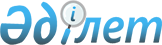 О Стратегическом плане Министерства туризма и спорта Республики Казахстан на 2010 - 2014 годыПостановление Правительства Республики Казахстан от 31 декабря 2009 года № 2340

      В целях реализации Указа Президента Республики Казахстан от 18 июня 2009 года № 827 "О Системе государственного планирования в Республике Казахстан" Правительство Республики Казахстан ПОСТАНОВЛЯЕТ:



      1. Утвердить прилагаемый Стратегический план Министерства туризма и спорта Республики Казахстан на 2010 - 2014 годы.



      2. Настоящее постановление вводится в действие с 1 января 2010 года и подлежит официальному опубликованию.      Премьер-Министр

      Республики Казахстан                       К. Масимов

Утвержден           

постановлением Правительства 

Республики Казахстан     

от 31 декабря 2009 года № 2340 

Стратегический план

Министерства туризма и спорта

Республики Казахстан на 2010 - 2014 годы 

I. Миссия и видение

      Миссия



      Обеспечение эффективного государственного управления и межотраслевой, межрегиональной координации в целях реализации государственной политики в сфере туризма, физической культуры и спорта.



      Видение



      Интеграция Казахстана в международное туристское сообщество в качестве лидера туризма Центрально-Азиатского региона и формирование конкурентоспособной спортивной нации. 

II. Анализ текущей ситуации

      В 2008 году деятельность министерства была направлена на выполнение Программы Правительства Республики Казахстан на 2007 - 2009 годы, Государственной программы развития туризма в Республике Казахстан на 2007 - 2011 годы и Государственной программы развития физической культуры и спорта в Республике Казахстан на 2007 - 2011 годы.



      В сфере туризма



      По итогам первого года реализации Государственной программы развития туризма в Республике Казахстан на 2007 - 2011 годы наблюдается сохранение тенденции устойчивого роста показателей туристской деятельности. Так, по итогам 2008 года в целом по республике количество туристов по сравнению с 2007 годом увеличилось на 3,1 %. Наблюдается разнонаправленная тенденция развития туристской индустрии по типам туризма: количество туристов по выездному туризму увеличилось на 15,4 % по сравнению с аналогичным периодом 2007 года и составило 5 242,6 тысяч человек, количество посетителей внутреннего туризма увеличилось на 8,2 % и составило 4 254,1 тысяч человек.



      Общий объем оказанных услуг увеличился на 22,6 % и составил 66045,9 млн. тенге, стоимость проданных путевок составила 16 926,8 млн. тенге.



      В отчетном периоде 1163 туристские фирмы и 64 индивидуальных предпринимателя, занимающихся туристской деятельностью, обслужили 497,1 тысяч посетителей, что вследствие общей мировой ситуации в экономике на 12,3 % меньше чем в 2007 году.



      В целом доход от туристской деятельности субъектов туристской индустрии в 2008 году составил 66,6 млрд. тенге и сумма налогов перечисленных в бюджет составила 9,3 млрд. тенге.



      Действующие в республике 1149 предприятия гостиничного хозяйства обслужили 2576,2 тысяч человек и оказали услуг на 50 559,4 млн. тенге. По итогам отчетного периода на объектах размещения насчитывается 29 504 номеров и их единовременная вместимость составила 64 377 койко-мест.



      Однако, мировой экономический кризис и снижение покупательской способности потенциальных туристов негативно сказались на количестве прибытий в республику, так въездной туризм по итогам 2008 года уменьшился на 11,1 % по сравнению с 2007 годом и составил 4721,5 тысяч человек.



      Создаются условия для функционирования в стране современного высокоэффективного и конкурентоспособного туристского комплекса, обеспечивающего широкие возможности для удовлетворения потребностей казахстанских и иностранных граждан в разнообразных туристских услугах, разработаны и приняты стандарты для обеспечения качества национального туристского продукта. Определены условия для привлечения инвестиций в развитие материально-технической базы туризма в Республике Казахстан.



      Следует отметить, что в рамках отраслей туризма и спорта успешно реализуются равные права и равные возможности мужчин и женщин с учетом их специфики: в индустрии туризма больше занято женщин в руководстве туристских организаций и обслуживающей сфере (порядка 98 % от всего числа занятых). В спорте все больше женщин активно осваивают виды спорта, в которых потенциально лидировали мужчины.



      Кроме того, сегодня существует ряд проблемных вопросов, решение которых позволит достичь намеченной цели - становления Казахстана центром туризма Центрально-Азиатского региона:



      1. Недостаточное развитие туристской и транспортной инфраструктуры



      Материальная база объектов размещения, включая гостиницы, пансионаты, дома и базы отдыха, а также санаторно-курортные учреждения, характеризуется высокой степенью морального и физического износа. На сегодняшний день масштабы туризма, виды, качество и предложения мест проживания для туристов не соответствуют международным требованиям.



      2. Невысокий уровень сервиса и труднодоступность знаковых исторических мест на казахстанском отрезке Великого Шелкового пути не привлекает как казахстанских, так и иностранных туристов. Качественного пересмотра требует и международная пропаганда и продвижение туристских маршрутов нашего исторического наследия.



      Учитывая, что развитие туризма напрямую связано с состоянием транспортной инфраструктуры, существенной проблемой становится ограниченность географии пассажирских авиа- и железнодорожных перевозок, отсутствие гибкой системы льгот и скидок на проездные билеты всех видов транспорта для групповых поездок туристов как для внутренних, так и для въезжающих туристов.



      3. Слабый уровень подготовки, переподготовки и повышения квалификации кадров и отсутствие научной базы туризма



      Одной из основных проблем, препятствующих развитию туризма, является отсутствие специализированных туристских кадров в обслуживающей сфере. Это относится не только к проблеме отсутствия квалифицированного персонала на объектах индустрии туризма, но и к качеству подготовки кадров для туристской отрасли.



      4. Низкое качество предоставляемых услуг в туристской индустрии



      Проблема взаимосвязана с предыдущей, так как низкое качество в обслуживающей сфере ведет к низкому качеству предоставляемых услуг на объектах индустрии туризма. Кроме того, это относится к срокам оформления туристских виз в Казахстан, процедурам регистрации, таможенному и паспортному контролю иностранных туристов.



      5. Недостаточная привлекательность Казахстана в качестве страны туризма



      Мероприятия по продвижению позитивного туристского имиджа страны носят несистемный характер, участие на выставках по туризму не обеспечивает в полной мере эффективность рекламной деятельности государства. До настоящего времени не решается вопрос открытия и функционирования туристских представительств (отделов по туризму при загранучреждениях) в странах, которые в плане привлечения туристов являются для Казахстана рынками 1-го приоритета - Германии, Великобритании, Южной Корее. Между тем, опыт развитых в сфере туризма стран, принимающих огромное количество туристов ежегодно (Франция, Испания, Германия), свидетельствует о необходимости решения данного вопроса.



      При сохранении сложившегося уровня конкурентоспособности туризма Казахстана на мировом туристском рынке возможности развития отечественного туристского рынка будут недостаточными для повышения уровня жизни и увеличения занятости населения, удовлетворения растущего спроса на качественные туристские услуги и формирования условий для устойчивого развития туризма в стране.



      В сфере спорта



      Министерством туризма и спорта Республики Казахстан в 2008 году осуществлен ряд организационных мер, направленных на дальнейшее развитие инфраструктуры спорта и улучшение материально-технической базы спорта республики в целях приближения к требованиям международных стандартов.



      На сегодняшний день количество спортивных сооружений в 2008 году по всей республике составляет 29 847 единиц, из них 19341 единиц приходится на сельскую местность это на 249 единиц больше по сравнению с 2007 годом (1,2 %), в том числе:



      число плавательных бассейнов увеличилось на 12 единиц, (в 2007 году - 186 единиц, в 2008 году составляло - 198);



      за 2008 год было построено два стадиона в Северо-Казахстанской и Акмолинской областях (в 2008 году - 242, в 2007 году - 240 единиц);



      количество спортивных залов увеличилось на 119 единиц, что составляет в 2008 году - 6834, в 2007 году - 6 715 единиц;



      на 20 единиц увеличены теннисные корты. Если в 2007 году - 221, то в 2008 году - 241 (6 - в Астане, 5 - в Алматинской области, 3 - в Южно-Казахстанской, 2 - в Атырауской области и по 1 в Западно-Казахстанской, Карагандинской, Кызылординской, Костанайской областях);



      хоккейные корты в 2008 году увеличены на 36 единиц, если в 2007 году построено - 275, то в 2008 году - 311 (32 - в Северо-Казахстанской области и 4 - в Павлодарской области).



      В рамках подготовки и проведения 7-х зимних Азиатских игр в г.г. Астане и Алматы будут построены современные спортивные объекты.



      В целях реализации прорывного проекта "Медеу - Шымбулак", вошедшего в Программу "30 корпоративных лидеров" ведется работа в рамках государственно-частного партнерства для развития инфраструктуры спорта.



      В республике функционируют 11 региональных школ-интернатов для одаренных в спорте детей, где обучаются 2811 перспективных учащихся. В регионах созданы условия для достижения высоких результатов.



      Во всех областных центрах и городах Астане и Алматы функционируют 16 центров подготовки олимпийского резерва, в которых повышают спортивное мастерство 1128 спортсменов.



      В республике функционируют 7 специализированных центров олимпийской подготовки, в которых повышают спортивное мастерство 904 спортсменов и 95 % спортсменов центра входят в основной, молодежный или юношеский составы сборных команд Казахстана.



      По итогам выступлений на XXIX летних Олимпийских играх в Пекине сборная Казахстана завоевала 13 медалей различного достоинства, в том числе 2 золотых, 4 серебряных и 7 бронзовых, заняв в неофициальном зачете 29 общекомандное место.



      Вместе с тем, наряду с положительными тенденциями развития, существуют проблемы, тормозящие развитие отечественного спорта:



      1. Низкий уровень материально-технической базы и спортивной инфраструктуры



      1) в спорте высших достижений у действующих центров олимпийской подготовки и центров подготовки олимпийского резерва нет собственной материально-технической базы;



      2) особо остро стоит проблема развития спорта на селе, и прежде всего из-за отсутствия материально-технической базы. Из имеющихся в сельской местности 4169 спортивных залов, 3639 находятся в общеобразовательных школах и используются для проведения учебных занятий. Только 12,0 % спортивных сооружений доступны для занятий всего населения.



      Ощущается недостаток не только спортивных сооружений, но и спортивного инвентаря и оборудования в организациях, учебных заведениях, по месту жительства населения и в местах массового отдыха. Не имеют собственной спортивной базы республиканские центры олимпийской подготовки и региональные центры подготовки олимпийского резерва. Не соответствуют требованиям и спортивные базы школ-интернатов для одаренных в спорте детей и школ высшего спортивного мастерства.



      В этой же плоскости проблемы школ высшего спортивного мастерства - недостаточно финансируется организация учебно-тренировочного процесса, из-за чего не хватает средств на проведение запланированных соревнований и сборов, аренду помещений.



      Большинство действующих спортивных сооружений не соответствует усовершенствованным нормативам и требованиям по технической эксплуатации, международных регламентов и правил проведения соревнований и учебно-тренировочного процесса.



      2. Слабое развитие массового и детско-юношеского спорта



      В период с 1991 года произошли значительные изменения в области физической культуры и спорта, повлекшие резкое сокращение сети республиканских добровольных физкультурно-спортивных обществ, коллективов физической культуры, детско-юношеских спортивных школ, подростковых клубов по месту жительства. Сеть детско-юношеских спортивных школ в настоящее время обеспечивает возможность занятий в них только 6 % детей школьного возраста республики. Слабая материально-техническая база, отсутствие качественного спортивного инвентаря и оборудования не позволяют организовать на высоком уровне подготовку спортивного резерва и воспитание спортсменов международного класса. Слабо поставлена работа по местожительству населения, недостаточно развита сеть подростковых клубов, практически нет простейших спортивных площадок и сооружений по местожительству и местах массового отдыха. Особо остро стоит проблема развития спорта на селе. В сельской местности 4-х областей страны нет ни одного плавательного бассейна, в 13 районах республики нет детско-юношеских спортивных школ, в связи, с чем количество занимающихся детей и подростков на селе в два раза ниже общереспубликанского показателя.



      3. Отсутствие научной базы спорта, отвечающей современным требованиям, дефицит квалифицированных специалистов



      1) отрасль спорта ощущает острый недостаток в квалифицированных кадрах. В спорте высшего мастерства большинство ведущих тренеров республики имеют солидный возраст, а полноценной замены нет. Кроме того, около 25 % общеобразовательных школ сельской местности не имеют преподавателей физкультуры, у 30 % тренерско-преподавательского состава детско-юношеских спортивных школ нет специального образования.



      2) отсутствуют специалисты технической эксплуатации спортивных сооружений, уровень подготовки выпускников Академии спорта туризма и спорта по видам спорта не отвечает современным требованиям.



      Отрасль спорта является высоко конкурентной и все новейшие разработки в методике организации учебно-тренировочного процесса, повышения функциональных и физических возможностей, реабилитации и восстановления спортсменов являются стратегическим материалом, что делает невозможным их приобретение в других странах.



      Сегодня наши тренеры работают по программам и методикам, разработанным Всесоюзным научно-исследовательским институтом физической культуры еще в 1983 - 1985 годах. Не создав собственной научной базы, Казахстан практически остался сегодня без современных научных методик. Из-за этого невозможно внедрение единых учебных программ по видам спорта в спортивных школах республики, что мешает обеспечению системного подхода к подготовке спортивного резерва и спортсменов международного класса. 

    III. Стратегические направления, цели, задачи и

показатели деятельности      Сноска. Раздел III с изменениями, внесенными постановлениями Правительства РК от 14.06.2010 № 571; от 20.11.2010 № 1227.

      IV. Соответствие стратегических направлений и целей

   государственного органа стратегическим целям государства 

V. Функциональные возможности и возможные риски

      В целях совершенствования деятельности Министерства планируется утверждение новой организационной структуры с четким разделением функции и ответственности между структурными подразделениями и ведомствами.



      Для повышения профессионального уровня работников во всех сферах деятельности Министерства (подготовка, переподготовка и повышение квалификации), будут созданы благоприятные условия труда, способствующие дальнейшему совершенствованию эффективности деятельности каждого работника.



      Будет обеспечено ведомственное награждение в области туристской деятельности, физической культуры и спорта в целях морального стимулирования лиц, внесших существенных вклад в их развитие.



      Будут приняты меры по расширению и углублению международного сотрудничества в областях туризма и спорта, дальнейшему развитию и укреплению международных связей Министерства с Национальными туристскими администрациями и международными организациями в сфере спорта.



      Будет обеспечена реализация равных прав и равных возможностей мужчин и женщин, согласно международным актам, к которым присоединился Казахстан, а так же их равное участие в процессе принятия решений в сфере деятельности Министерства и других аспектах жизнедеятельности гражданского общества.



      Для повышения качества и мониторинга исполнительской дисциплины будет расширено функциональное применение информационных программ на всех этапах прохождения документации и особое внимание будет уделено повышению качества подготовки документов на государственном языке. 

VI. Межведомственное взаимодействие с другими государственными

органами и организациями

      Достижение поставленных целей по выбранным стратегическим направлениям Министерства во многом зависит от степени эффективности взаимодействия с другими заинтересованными сторонами.

      В процессе своей деятельности Министерство может столкнуться с некоторыми рисками. В зависимости от типа и источника риска для их управления будут реализовываться стандартные и ситуативные специальные меры.



      Ниже следует перечень возможных основных рисков: 

VII. Нормативные правовые акты и документы, на основе которых

разработан Стратегический план

      1. Бюджетный кодекс Республики Казахстан от 4 декабря 2008 года



      2. Закон Республики Казахстан от 2 декабря 1999 года "О физической культуре и спорте"



      3. Закон Республики Казахстан от 13 июня 2001 года "О туристской деятельности в Республике Казахстан"



      4. Закон Республики Казахстан от 7 июля 2004 года "О государственной молодежной политике в Республике Казахстан"



      5. Закон Республики Казахстан от 7 декабря 2009 года "О республиканском бюджете на 2010 - 2012 годы"



      6. Распоряжение Президента Республики Казахстан от 28 августа 1999 года "О Концепции государственной молодежной политики Республики Казахстан"



      7. Указ Президента Республики Казахстан от 4 декабря 2001 года № 735 "О дальнейших мерах по реализации Стратегии развития Казахстана до 2030 года"



      8. Указ Президента Республики Казахстан от 17 мая 2003 года № 1096 "О Стратегии индустриально-инновационного развития Республики Казахстан на 2003-2015 годы"



      9. Указ Президента Республики Казахстан от 29 ноября 2005 года № 1677 "Об утверждении Стратегии гендерного равенства в Республике Казахстан на 2006-2016 годы"



      10. Указ Президента Республики Казахстан от 25 июля 2006 года № 154 "О Концепции развития гражданского общества в Республике Казахстан на 2006-2011 годы"



      11. Указ Президента Республики Казахстан от 28 августа 2006 года № 167 "О Стратегии территориального развития Республики Казахстан до 2015 года"



      12. Указ Президента Республики Казахстан от 14 ноября 2006 года № 216 "О Концепции перехода Республики Казахстан к устойчивому развитию на 2007 - 2024 годы"



      13. Указ Президента Республики Казахстан от 28 декабря 2006 года № 230 "О Государственной программе развития физической культуры и спорта в Республике Казахстан на 2007 - 2011 годы"



      14. Указ Президента Республики Казахстан от 29 декабря 2006 года № 231 "О Государственной программе развития туризма в Республике Казахстан на 2007 - 2011 годы"



      15. Указ Президента Республики Казахстан от 13 января 2007 года № 273 "О мерах по модернизации системы государственного управления Республики Казахстан"



      16. Указ Президента Республики Казахстан от 18 июня 2009 года № 827 "О Системе государственного планирования в Республике Казахстан"



      17. Постановление Правительства Республики Казахстан от 28 февраля 2007 года № 156 "Об утверждении Плана мероприятий на 2007 - 2009 годы по реализации Государственной программы развития туризма в Республике Казахстан на 2007 - 2011 годы"



      18. Постановление Правительства Республики Казахстан от 19 марта 2007 года № 209 "Об утверждении Плана мероприятий на 2007 - 2009 годы по реализации Государственной программы развития физической культуры и спорта в Республике Казахстан на 2007 - 2011 годы"



      19. Постановление Правительства Республики Казахстан от 20 апреля 2007 года № 319 "Об утверждении Плана мероприятий по исполнению Общенационального плана основных направлений (мероприятий) по реализации ежегодных 2005 - 2007 годов посланий Главы государства народу Казахстана и Программы Правительства Республики Казахстан на 2007 - 2009 годы"



      20. Постановление Правительства Республики Казахстан от 29 августа 2007 года № 753 "О Среднесрочном плане социально-экономического развития Республики Казахстан на 2008 - 2010 годы"



      21. Постановление Правительства Республики Казахстан от 26 декабря 2007 года № 1297 "О Концепции по внедрению системы государственного планирования, ориентированного на результаты"



      22. Постановление Правительства Республики Казахстан от 28 декабря 2007 года № 1332 "О Концепции достижения качественно нового уровня конкурентоспособности и экспортных возможностей экономики Республики Казахстан на 2008 - 2015 годы"

      Примечание: расшифровка аббревиатур

      МЗ - Министерство здравоохранения Республики Казахстан



      МИД - Министерство иностранных дел Республики Казахстан



      МСХ - Министерство сельского хозяйства Республики Казахстан



      МТК - Министерство транспорта и коммуникаций Республики Казахстан



      МЧС - Министерство по чрезвычайным ситуациям Республики Казахстан



      АС - Агентство Республики Казахстан по статистике



      ГНПП - Государственный национальный природный парк

      ЮНВТО - Всемирная туристская организация - специализированное учреждение Организации Объединенных Наций



      СМИ - средства массовой информации



      СЭЗ - специальная экономическая зона

Приложение 3      Таблица 3-1 

 VIII. Бюджетные программы      Сноска. Раздел VIII в редакции постановления Правительства РК от 14.06.2010 № 571; с изменениями, внесенными постановлением Правительства РК от 20.11.2010 № 1227. 

 Форма бюджетной программыТаблица 3-2 

Форма бюджетной программыТаблица 3-3 

Форма бюджетной программыТаблица 3-4 Форма бюджетной программыТаблица 3-5 

Форма бюджетной программы      Сноска. Таблица 3-5 с изменениями, внесенными постановлением Правительства РК от 20.11.2010 № 1227.Таблица 3-6 

Форма бюджетной программыТаблица 3-7 

Форма бюджетной программыТаблица 3-8 

Форма бюджетной программы      Сноска. Таблица 3-8 в редакции постановления Правительства РК от 20.11.2010 № 1227.Таблица 3-9 

Форма бюджетной программыТаблица 3-10 

Форма бюджетной программы      Сноска. Таблица 3-10 с изменениями, внесенными постановлением Правительства РК от 20.11.2010 № 1227.Таблица 3-11 

Форма бюджетной программыТаблица 3-12 

Форма бюджетной программыТаблица 3-13 

Форма бюджетной программыТаблица 3-14 

Форма бюджетной программыТаблица 3-15 

Форма бюджетной программы      Сноска. Таблица 3-15 с изменениями, внесенными постановлением Правительства РК от 20.11.2010 № 1227.Таблица 3-16 

 Форма бюджетной программы      Сноска. Таблица 3-16 в редакции постановления Правительства РК от 20.11.2010 № 1227.Форма 3-17 

Форма бюджетной программы      Сноска. Таблица 3-17 в редакции постановления Правительства РК от 20.11.2010 № 1227.

Таблица 3-18

                       Форма бюджетной программы      Сноска. Приложение 3 дополнено таблицей 3-18 в соответствии с постановлением Правительства РК от 20.11.2010 № 1227.

Приложение 5

                         Свод бюджетных расходов         Министерство туризма и спорта Республики Казахстан      Сноска. Приложение 5 в редакции постановления Правительства РК от 20.11.2010 № 1227.                                                           тыс. тенге

Приложение 6

     Распределение расходов по стратегическим направлениям,

             целям, задачам и бюджетным программам                          ВСЕГО РАСХОДОВ      Сноска. Приложение 6 в редакции постановления Правительства РК от 20.11.2010 № 1227.                                                           тыс. тенге
					© 2012. РГП на ПХВ «Институт законодательства и правовой информации Республики Казахстан» Министерства юстиции Республики Казахстан
				НаименованиеЕд.

изм.Отчетный периодОтчетный периодПлановый периодПлановый периодПлановый периодПлановый периодПлановый периодНаименованиеЕд.

изм.1-й год

(отчет)2-й год

(план

текущего)1-й

год2-й

год3-й

год4-й

год5-й

год2008200920102011201220132014В сфере туризмаВ сфере туризмаВ сфере туризмаВ сфере туризмаВ сфере туризмаВ сфере туризмаВ сфере туризмаВ сфере туризмаВ сфере туризмаСтратегическое направление 1. Становление Казахстана центром туризма Центрально-

Азиатского регионаСтратегическое направление 1. Становление Казахстана центром туризма Центрально-

Азиатского регионаСтратегическое направление 1. Становление Казахстана центром туризма Центрально-

Азиатского регионаСтратегическое направление 1. Становление Казахстана центром туризма Центрально-

Азиатского регионаСтратегическое направление 1. Становление Казахстана центром туризма Центрально-

Азиатского регионаСтратегическое направление 1. Становление Казахстана центром туризма Центрально-

Азиатского регионаСтратегическое направление 1. Становление Казахстана центром туризма Центрально-

Азиатского регионаСтратегическое направление 1. Становление Казахстана центром туризма Центрально-

Азиатского регионаСтратегическое направление 1. Становление Казахстана центром туризма Центрально-

Азиатского регионаЦель 1. Создание высокоэффективной и конкурентоспособной туристской индустрииЦель 1. Создание высокоэффективной и конкурентоспособной туристской индустрииЦель 1. Создание высокоэффективной и конкурентоспособной туристской индустрииЦель 1. Создание высокоэффективной и конкурентоспособной туристской индустрииЦель 1. Создание высокоэффективной и конкурентоспособной туристской индустрииЦель 1. Создание высокоэффективной и конкурентоспособной туристской индустрииЦель 1. Создание высокоэффективной и конкурентоспособной туристской индустрииЦель 1. Создание высокоэффективной и конкурентоспособной туристской индустрииЦель 1. Создание высокоэффективной и конкурентоспособной туристской индустрииЦелевые индикаторы

      Увеличение совокупного дохода организаций, предоставляющих услуги в сфере

туристской деятельности к 2015 году не менее, чем на 12 % от уровня 2008 года:

      в 2009 году не менее, чем на 2,5 %, в 2010 году не менее, чем на 3,3 %, в 2011

году не менее, чем на 4,7 %, в 2012 году не менее, чем на 7,5 %, в 2013 году не

менее, чем на 9,5 %.Целевые индикаторы

      Увеличение совокупного дохода организаций, предоставляющих услуги в сфере

туристской деятельности к 2015 году не менее, чем на 12 % от уровня 2008 года:

      в 2009 году не менее, чем на 2,5 %, в 2010 году не менее, чем на 3,3 %, в 2011

году не менее, чем на 4,7 %, в 2012 году не менее, чем на 7,5 %, в 2013 году не

менее, чем на 9,5 %.Целевые индикаторы

      Увеличение совокупного дохода организаций, предоставляющих услуги в сфере

туристской деятельности к 2015 году не менее, чем на 12 % от уровня 2008 года:

      в 2009 году не менее, чем на 2,5 %, в 2010 году не менее, чем на 3,3 %, в 2011

году не менее, чем на 4,7 %, в 2012 году не менее, чем на 7,5 %, в 2013 году не

менее, чем на 9,5 %.Целевые индикаторы

      Увеличение совокупного дохода организаций, предоставляющих услуги в сфере

туристской деятельности к 2015 году не менее, чем на 12 % от уровня 2008 года:

      в 2009 году не менее, чем на 2,5 %, в 2010 году не менее, чем на 3,3 %, в 2011

году не менее, чем на 4,7 %, в 2012 году не менее, чем на 7,5 %, в 2013 году не

менее, чем на 9,5 %.Целевые индикаторы

      Увеличение совокупного дохода организаций, предоставляющих услуги в сфере

туристской деятельности к 2015 году не менее, чем на 12 % от уровня 2008 года:

      в 2009 году не менее, чем на 2,5 %, в 2010 году не менее, чем на 3,3 %, в 2011

году не менее, чем на 4,7 %, в 2012 году не менее, чем на 7,5 %, в 2013 году не

менее, чем на 9,5 %.Целевые индикаторы

      Увеличение совокупного дохода организаций, предоставляющих услуги в сфере

туристской деятельности к 2015 году не менее, чем на 12 % от уровня 2008 года:

      в 2009 году не менее, чем на 2,5 %, в 2010 году не менее, чем на 3,3 %, в 2011

году не менее, чем на 4,7 %, в 2012 году не менее, чем на 7,5 %, в 2013 году не

менее, чем на 9,5 %.Целевые индикаторы

      Увеличение совокупного дохода организаций, предоставляющих услуги в сфере

туристской деятельности к 2015 году не менее, чем на 12 % от уровня 2008 года:

      в 2009 году не менее, чем на 2,5 %, в 2010 году не менее, чем на 3,3 %, в 2011

году не менее, чем на 4,7 %, в 2012 году не менее, чем на 7,5 %, в 2013 году не

менее, чем на 9,5 %.Целевые индикаторы

      Увеличение совокупного дохода организаций, предоставляющих услуги в сфере

туристской деятельности к 2015 году не менее, чем на 12 % от уровня 2008 года:

      в 2009 году не менее, чем на 2,5 %, в 2010 году не менее, чем на 3,3 %, в 2011

году не менее, чем на 4,7 %, в 2012 году не менее, чем на 7,5 %, в 2013 году не

менее, чем на 9,5 %.Целевые индикаторы

      Увеличение совокупного дохода организаций, предоставляющих услуги в сфере

туристской деятельности к 2015 году не менее, чем на 12 % от уровня 2008 года:

      в 2009 году не менее, чем на 2,5 %, в 2010 году не менее, чем на 3,3 %, в 2011

году не менее, чем на 4,7 %, в 2012 году не менее, чем на 7,5 %, в 2013 году не

менее, чем на 9,5 %.Задача 1.1.1Обеспечение развития инфраструктуры туризмаОбеспечение развития инфраструктуры туризмаОбеспечение развития инфраструктуры туризмаОбеспечение развития инфраструктуры туризмаОбеспечение развития инфраструктуры туризмаОбеспечение развития инфраструктуры туризмаОбеспечение развития инфраструктуры туризмаОбеспечение развития инфраструктуры туризма1. Строительство туристских

центров:

Разработка отраслевого мастер-

плана по наиболее приоритетным

туристским направленияммас-

тер-

план12. Проведение исследования

развития туризма на казахстанском

отрезке Великого Шелкового пути

(за счет частных инвестиций)отчет13. Количество объектов придорож-

ной инфраструктуры (совместно с

МТК и соответствующими акиматами)кол-во5554. Протяженность отремонтирован-

ных и новых дорог к туристским и

природным объектам (совместно с

МТК и соответствующими акиматами)км1781,4604,9872,71106,85. Кол-во обустроенных экологи-

ческих троп в 2 государственных

национальных природных парках

(совместно с МСХ)тропы1581920Задача 1.1.2Обеспечение повышения качества туристских услугОбеспечение повышения качества туристских услугОбеспечение повышения качества туристских услугОбеспечение повышения качества туристских услугОбеспечение повышения качества туристских услугОбеспечение повышения качества туристских услугОбеспечение повышения качества туристских услугОбеспечение повышения качества туристских услугКоличество справочных туристских

служб "Горячая линия" (совместно

с акиматами областей и

г.г. Астана и Алматы)кол-во11222. Количество слушателей курсов

по организации индустрии

гостеприимства (совместно с

акиматами областей и городов

Астана и Алматы, Казахстанской

туристской ассоциацией и другими

заинтересованными организациями,

за счет частных инвестиций)кол-во1501501501501501503. Разработка профессиональных

стандартов сфере индустрии

туризмауслуга1Задача 1.1.3Продвижение казахстанского туристского продукта на

международном и внутреннем рынкахПродвижение казахстанского туристского продукта на

международном и внутреннем рынкахПродвижение казахстанского туристского продукта на

международном и внутреннем рынкахПродвижение казахстанского туристского продукта на

международном и внутреннем рынкахПродвижение казахстанского туристского продукта на

международном и внутреннем рынкахПродвижение казахстанского туристского продукта на

международном и внутреннем рынкахПродвижение казахстанского туристского продукта на

международном и внутреннем рынкахПродвижение казахстанского туристского продукта на

международном и внутреннем рынках1. Участие Казахстана в междуна-

родных туристских выставкахкол-во88888882. Количество международных

телеканалов транслирующих

видеоролики о туристском

потенциале Казахстанакол-во

в год4013. Количество инфотуров для

представителей зарубежных СМИ

и туроператоровкол-во114. Количество подготовленной и

изданной рекламно-информационной

продукции на бумажном и

электронном носителяхкол-во1210000не

менее

600005. Увеличение количества

туристских мероприятий по

внутреннему туризмукол-во2444444Задача 1.1.4Интеграция в международное сообществоИнтеграция в международное сообществоИнтеграция в международное сообществоИнтеграция в международное сообществоИнтеграция в международное сообществоИнтеграция в международное сообществоИнтеграция в международное сообществоИнтеграция в международное сообщество1. Участие Казахстана в

мероприятиях проводимых ЮНВТО

(совместно с Министерством

иностранных дел Республики

Казахстан)кол-

во

стран10111112. Проведение 18-й сессии

Генеральной Ассамблеи Всемирной

туристской организации в

2009 году в Астанекол-

во

страны

члены0145В сфере спортаВ сфере спортаВ сфере спортаВ сфере спортаВ сфере спортаВ сфере спортаВ сфере спортаВ сфере спортаВ сфере спортаСтратегическое направление 2. Повышение конкурентоспособности казахстанского спорта

на мировой спортивной аренеСтратегическое направление 2. Повышение конкурентоспособности казахстанского спорта

на мировой спортивной аренеСтратегическое направление 2. Повышение конкурентоспособности казахстанского спорта

на мировой спортивной аренеСтратегическое направление 2. Повышение конкурентоспособности казахстанского спорта

на мировой спортивной аренеСтратегическое направление 2. Повышение конкурентоспособности казахстанского спорта

на мировой спортивной аренеСтратегическое направление 2. Повышение конкурентоспособности казахстанского спорта

на мировой спортивной аренеСтратегическое направление 2. Повышение конкурентоспособности казахстанского спорта

на мировой спортивной аренеСтратегическое направление 2. Повышение конкурентоспособности казахстанского спорта

на мировой спортивной аренеСтратегическое направление 2. Повышение конкурентоспособности казахстанского спорта

на мировой спортивной аренеЦель 1. Создание условий для качественной подготовки и успешного выступления

спортсменов на международной аренеЦель 1. Создание условий для качественной подготовки и успешного выступления

спортсменов на международной аренеЦель 1. Создание условий для качественной подготовки и успешного выступления

спортсменов на международной аренеЦель 1. Создание условий для качественной подготовки и успешного выступления

спортсменов на международной аренеЦель 1. Создание условий для качественной подготовки и успешного выступления

спортсменов на международной аренеЦель 1. Создание условий для качественной подготовки и успешного выступления

спортсменов на международной аренеЦель 1. Создание условий для качественной подготовки и успешного выступления

спортсменов на международной аренеЦель 1. Создание условий для качественной подготовки и успешного выступления

спортсменов на международной аренеЦель 1. Создание условий для качественной подготовки и успешного выступления

спортсменов на международной аренеЦелевой индикатор

Вхождение Казахстана в число тридцати ведущих спортивных держав мираЦелевой индикатор

Вхождение Казахстана в число тридцати ведущих спортивных держав мираЦелевой индикатор

Вхождение Казахстана в число тридцати ведущих спортивных держав мираЦелевой индикатор

Вхождение Казахстана в число тридцати ведущих спортивных держав мираЦелевой индикатор

Вхождение Казахстана в число тридцати ведущих спортивных держав мираЦелевой индикатор

Вхождение Казахстана в число тридцати ведущих спортивных держав мираЦелевой индикатор

Вхождение Казахстана в число тридцати ведущих спортивных держав мираЦелевой индикатор

Вхождение Казахстана в число тридцати ведущих спортивных держав мираЦелевой индикатор

Вхождение Казахстана в число тридцати ведущих спортивных держав мираЗадача 2.1.1Развитие материально-технической базы и

инфраструктуры спорта, отвечающей международным

стандартамРазвитие материально-технической базы и

инфраструктуры спорта, отвечающей международным

стандартамРазвитие материально-технической базы и

инфраструктуры спорта, отвечающей международным

стандартамРазвитие материально-технической базы и

инфраструктуры спорта, отвечающей международным

стандартамРазвитие материально-технической базы и

инфраструктуры спорта, отвечающей международным

стандартамРазвитие материально-технической базы и

инфраструктуры спорта, отвечающей международным

стандартамРазвитие материально-технической базы и

инфраструктуры спорта, отвечающей международным

стандартамРазвитие материально-технической базы и

инфраструктуры спорта, отвечающей международным

стандартам1. Количество реконструированных

и вновь созданных спортивных

сооруженийкол-во461312. Материально-техническое

оснащение. подведомственных

организаций спортакол-во

(не

менее)55925285004704504503. Капитальный ремонт зданий,

помещений и сооружений подве-

домственных организаций спортакол-во

(не

менее)211111Задача 2.1.2Обеспечение конкурентоспособности казахстанских

спортсменовОбеспечение конкурентоспособности казахстанских

спортсменовОбеспечение конкурентоспособности казахстанских

спортсменовОбеспечение конкурентоспособности казахстанских

спортсменовОбеспечение конкурентоспособности казахстанских

спортсменовОбеспечение конкурентоспособности казахстанских

спортсменовОбеспечение конкурентоспособности казахстанских

спортсменовОбеспечение конкурентоспособности казахстанских

спортсменов1. Увеличение числа мастеров

спорта международного класса%51015202528302. Количество спортивных

республиканских государственных

учреждений и государственных

казенных предприятийкол-во181820Задача 2.1.3Создание системы подготовки и повышения квалификации

специалистов по видам спортаСоздание системы подготовки и повышения квалификации

специалистов по видам спортаСоздание системы подготовки и повышения квалификации

специалистов по видам спортаСоздание системы подготовки и повышения квалификации

специалистов по видам спортаСоздание системы подготовки и повышения квалификации

специалистов по видам спортаСоздание системы подготовки и повышения квалификации

специалистов по видам спортаСоздание системы подготовки и повышения квалификации

специалистов по видам спортаСоздание системы подготовки и повышения квалификации

специалистов по видам спорта1. Обучение молодых спортсменов

за рубежомкол-во-2828282828282. Количество научных исследований

для решения вопросов по проблемам

спортакол-во4666666Задача 2.1.4Подготовка Олимпийским и Азиатским играм в

2011 - 2012 годыПодготовка Олимпийским и Азиатским играм в

2011 - 2012 годыПодготовка Олимпийским и Азиатским играм в

2011 - 2012 годыПодготовка Олимпийским и Азиатским играм в

2011 - 2012 годыПодготовка Олимпийским и Азиатским играм в

2011 - 2012 годыПодготовка Олимпийским и Азиатским играм в

2011 - 2012 годыПодготовка Олимпийским и Азиатским играм в

2011 - 2012 годыПодготовка Олимпийским и Азиатским играм в

2011 - 2012 годы1. Вхождение Казахстана в тройку

сильнейших команд по итогам

выступлений в зимних Азиатских

играхместо431. Вхождение Казахстана в 30

сильнейших команд по итогам

выступлений в летних Олимпийских

играхместо2928Цель 2. Развитие массового спорта и физкультурно-оздоровительного движенияЦель 2. Развитие массового спорта и физкультурно-оздоровительного движенияЦель 2. Развитие массового спорта и физкультурно-оздоровительного движенияЦель 2. Развитие массового спорта и физкультурно-оздоровительного движенияЦель 2. Развитие массового спорта и физкультурно-оздоровительного движенияЦель 2. Развитие массового спорта и физкультурно-оздоровительного движенияЦель 2. Развитие массового спорта и физкультурно-оздоровительного движенияЦель 2. Развитие массового спорта и физкультурно-оздоровительного движенияЦель 2. Развитие массового спорта и физкультурно-оздоровительного движенияЦелевой индикатор

Увеличение доли населения всех возрастов, занимающегося физической культурой и спортом

в 2014 году до 23,0 %.Целевой индикатор

Увеличение доли населения всех возрастов, занимающегося физической культурой и спортом

в 2014 году до 23,0 %.Целевой индикатор

Увеличение доли населения всех возрастов, занимающегося физической культурой и спортом

в 2014 году до 23,0 %.Целевой индикатор

Увеличение доли населения всех возрастов, занимающегося физической культурой и спортом

в 2014 году до 23,0 %.Целевой индикатор

Увеличение доли населения всех возрастов, занимающегося физической культурой и спортом

в 2014 году до 23,0 %.Целевой индикатор

Увеличение доли населения всех возрастов, занимающегося физической культурой и спортом

в 2014 году до 23,0 %.Целевой индикатор

Увеличение доли населения всех возрастов, занимающегося физической культурой и спортом

в 2014 году до 23,0 %.Целевой индикатор

Увеличение доли населения всех возрастов, занимающегося физической культурой и спортом

в 2014 году до 23,0 %.Целевой индикатор

Увеличение доли населения всех возрастов, занимающегося физической культурой и спортом

в 2014 году до 23,0 %.Задача 2.2.1Обеспечение условий для населения, занимающихся

физической культурой и спортомОбеспечение условий для населения, занимающихся

физической культурой и спортомОбеспечение условий для населения, занимающихся

физической культурой и спортомОбеспечение условий для населения, занимающихся

физической культурой и спортомОбеспечение условий для населения, занимающихся

физической культурой и спортомОбеспечение условий для населения, занимающихся

физической культурой и спортомОбеспечение условий для населения, занимающихся

физической культурой и спортомОбеспечение условий для населения, занимающихся

физической культурой и спортом1. Охват населения всех возрас-

тов, систематически занимающихся

физической культурой и спортом%16,018,017,418,820,422,023,62. Охват населения, занимающегося

физической культурой и спортом в

возрасте от 6 до 18 лет%8,59,09,510,010,511,011,5Задача 2.2.2Обеспечение развития физической культуры и спорта

инвалидовОбеспечение развития физической культуры и спорта

инвалидовОбеспечение развития физической культуры и спорта

инвалидовОбеспечение развития физической культуры и спорта

инвалидовОбеспечение развития физической культуры и спорта

инвалидовОбеспечение развития физической культуры и спорта

инвалидовОбеспечение развития физической культуры и спорта

инвалидовОбеспечение развития физической культуры и спорта

инвалидов1. Увеличение удельного веса

инвалидов систематически

занимающихся физической культурой

и спортом%5,576,06,57,07,58,08,5Стратегические

направления и цели

государственного

органаСтратегические цели государства, на

реализацию которых направлены цели

государственного органаНаименование

стратегического

документа, нормативного

правового актаСтратегическое направление 1. Становление Казахстана центром туризма

Центрально-Азиатского регионаСтратегическое направление 1. Становление Казахстана центром туризма

Центрально-Азиатского регионаСтратегическое направление 1. Становление Казахстана центром туризма

Центрально-Азиатского регионаЦель 1. Создание

высокоэффективной и

конкурентоспособной

туристской индустрииДолгосрочный приоритет 3 «Экономический

рост, базирующийся на открытой рыночной

экономике с высоким уровнем иностранных

инвестиций и внутренних сбережений.

Достичь реальных, устойчивых и возрас-

тающих темпов экономического роста».Послание Президента

страны народу Казахстана

«Казахстан - 2030:

процветание, безопас-

ность и улучшение

благосостояния всех

казахстанцев»Цель 1. Создание

высокоэффективной и

конкурентоспособной

туристской индустрии«1. Конкурентоспособная экономика.

Экономика остается главным приоритетом

нашего развития, а достижение макси-

мально высоких темпов экономического

роста - основной задачей».«3. Ускоренный экономический и

социальный прогресс Казахстана.

Казахстан должен войти в число

эффективно развивающихся стран мира,

создавая высокие стандарты жизни для

своих граждан. И мы сможем это сделать, когда нация и экономика станут

конкурентоспособными».«3.1 Создание инновационной экономики и

развитие несырьевого сектора» Мы начали

реализацию Индустриально-инновационной

стратегии, направленную на диверсифи-

кацию экономики. Это программа буду-

щего. Мы выбрали модель конкурентоспо-

собной экономики с приоритетными

отраслями, имеющими экономический

потенциал повышения конкурентоспособ-

ности, положив тем самым начало

развитию системы казахстанских

кластеров.

Полагаю, что к середине текущего года

нам необходимо иметь план по созданию и

развитию по крайней мере 5-7 кластеров

в таких сегментах рынка, как туризм,

нефтегазовое машиностроение, пищевая и

текстильная промышленность,

транспортно-логистические услуги,

металлургия и строительные материалы.

Они и определят долгосрочную

специализацию экономики страны в

несырьевых отраслях».«3.5 Образование и профессиональная

подготовка на уровне 21 века»

«Наша стратегическая задача - занять

достойное место в числе конкурентоспо-

собных стран. Поэтому государство и

частный сектор должны выстроить

партнерские отношения, основанные на

взаимном доверии и выгоде».Послание Президента

страны народу Казахстана

Февраль 2005 г.

«Казахстан на пути к

ускоренной экономичес-

кой, социальной и

политической

модернизации»Цель 1. Создание

высокоэффективной и

конкурентоспособной

туристской индустрии«1. Первый приоритет: Успешная

интеграция Казахстана в мировую

экономику - основа качественного

прорыва в экономическом развитии

страны»

- «Реализация «прорывных» проектов

международного значения, развитие

индустрии, производства товаров и

услуг, которые могут быть конкуренто-

способными в определенных нишах на

мировом рынке.»

Раздел «Развитие конкурентоспособной

экономики основанной на знаниях»

«- Формирование в стране пяти мировых

высокоразвитых центров конкурентоспо-

собных услуг - финансовых, туристских,

транспортно-логистических, образова-

тельных и торговых»

Раздел «Молодежная политика»

«- значительно усилить работу по

пропаганде здорового образа жизни,

направленной против табакокурения,

употребления алкоголя и наркотиков.»Послание Президента

Республики Казахстан

Н.А. Назарбаева народу

Казахстана

Март 2006 г.

«Стратегия вхождения

Казахстана в число 50-ти

наиболее конкурентоспо-

собных стран мира.

Казахстан на пороге

нового рывка вперед в

своем развитии»Цель 1. Создание

высокоэффективной и

конкурентоспособной

туристской индустрии«Создание конкурентоспособной

туристской индустрии для обеспечения

занятости населения, стабильного роста

доходов государства и населения за счет

увеличения объемов въездного и

внутреннего туризма»Указ Президента

Республики Казахстан от

29 декабря 2006 года

№ 231 «Государственная

программа развития

туризма в Республике

Казахстан на 2007 - 2011

годы»Стратегическое направление 2. Повышение конкурентоспособности казахстанского спорта

на мировой спортивной аренеСтратегическое направление 2. Повышение конкурентоспособности казахстанского спорта

на мировой спортивной аренеСтратегическое направление 2. Повышение конкурентоспособности казахстанского спорта

на мировой спортивной аренеЦель 1.

Создание условий для

качественной подготов-

ки и успешного выступ-

ления спортсменов на

международной арене«Казахстан стоит сегодня на рубеже

нового этапа социально-экономической

модернизации и политической демократи-

зации. Мое понимание главных состав-

ляющих, которые позволят нам претендо-

вать на место в группе стран, входящих

в верхнюю часть таблицы мирового

рейтинга, заключается в следующем.

Во-вторых, мы строим социально ориенти-

рованное общество, в котором окружены

заботой и вниманием люди старшего поко-

ления, материнство и детство, молодежь,

общество, которое обеспечивает высокое

качество и передовые социальные

стандарты жизни всех слоев населения

страны».Послание Президента

Республики Казахстан

Н.А. Назарбаева народу

Казахстана

Март 2006 г.

«Стратегия вхождения

Казахстана в число 50-ти

наиболее конкурентоспо-

собных стран мира.

Казахстан на пороге

нового рывка вперед в

своем развитии»Цель 1.

Создание условий для

качественной подготов-

ки и успешного выступ-

ления спортсменов на

международной арене«Шестая задача - современное образова-

ние и профессиональная переподготовка,

формирование основ «умной экономики»,

использование новых технологий, идей и

подходов, развитие инновационной

экономики».Послание Президента

Республики Казахстан

Н.А. Назарбаева

народу Казахстана

Февраль 2007 г.

«Новый Казахстан в

новом мире»Цель 2. Развитие

массового спорта и

физкультурно-

оздоровительного

движения.«Бесінші. «Дені сау ұлт» үшін

инфрақұрылым дамытудың маңызы жоғары.

Балалық шақтан бастап дене шынықтыру

мен спорттық даярлыққа және оған ең

қолайлы мүмкіндіктер туғызуға ерекше

ден қойылуы керек.

Әкімдер жаңа стадиондар мен спорт

кешендерін, балаларға арналған және

басқа спорт алаңдарын салу мен

ескілерін жаңарту арқылы барлық жастағы

адамдардың спортпен шұғылдануына,

өздepiнiң бойларын сергек ұстауына,

сөйтіп өміp жастарын ұзартуына жағдай

жасауы қажет»Послание Президента

Республики Казахстан

Н.А. Назарбаева народу

Казахстана

Февраль 2008 г.

«Рост благосостояния

граждан Казахстана -

главная цель государст-

венной политики»Цель 2. Развитие

массового спорта и

физкультурно-

оздоровительного

движения.«Создание эффективной системы

физической культуры и спорта для

укрепления населения»Указ Президента

Республики Казахстан

от 28 декабря 2006 года

№ 230 «Государственная

программа развития

физической культуры и

спорта в Республике на

2007 - 2011 годы»Стратегические

направленияМероприятия, требующие межотраслевой координации121. Становление

Казахстана центром

туризма Центрально-

Азиатского регионаМТК:

1. Строительство объектов придорожной инфраст-

руктуры (на протяжении дорог республиканского

значения).

2. Ремонт и строительство новых дорог к ведущим

туристским и природным объектам (дороги

республиканского значения).1. Становление

Казахстана центром

туризма Центрально-

Азиатского регионаМСХ: обустройство экологических троп в 2

государственных национальных природных парках.1. Становление

Казахстана центром

туризма Центрально-

Азиатского регионаМИД: содействие в участии мероприятиях,

проводимых Всемирной туристской организацией

(ЮНВТО).1. Становление

Казахстана центром

туризма Центрально-

Азиатского регионаАкиматы областей и г.г. Алматы и Астана:

1. Строительство объектов придорожной

инфраструктуры (на протяжении дорог местного

значения) и туристских центров;

2. Ремонт и строительство новых дорог к ведущим

туристским и природным объектам (дороги местного

значения);

3. Внедрение курсов по организации индустрии

гостеприимства;

4. Создание справочных туристских служб «Горячая

линия».2. Повышение конку-

рентоспособности

казахстанского

спорта на мировой

спортивной аренеАкиматы областей и г.г. Алматы и Астана:

1. Обеспечение подготовки спортсменов и развитие

инфраструктуры спорта.

2. Содействие в привлечении населения занятием

физической культурой и спортом.Наименование рискаВозможные последствия в

случае непринятия

превентивных и (или)

своевременных мер

реагированияМеханизмы и меры управленияГлобальныеГлобальныеГлобальныеРезкое изменение

мировых цен на

углеводороды или

нестабильность

мирового

финансового рынка1. Повышение стоимости

турпродукта и туристских

услуг во всех видах туризма

2. Снижение уровня занятости

населения в обслуживающей

сфере

3. Удорожание инвестиций в

развитие инфраструктуры

туризма и спорта1. Принятие мер по оказанию

государственной поддержки в части

снижения налогового бремени

для субъектов туристской деятельности

2. Создание условий для

благоприятного инвестиционного

климата и предоставления льгот и

преференций инвесторам в т.ч.

создание СЭЗ, продление срока

реализации инвестпроектов и т.д.ВнутристрановыеВнутристрановыеВнутристрановыеРезкое повышение

цен в связи с

ростом инфляции1. Спад объемов внутреннего

и въездного туризма из-за

удорожания туристских услуг

2. Снижение темпов

строительства туристских и

спортивных объектов1. Принятие мер по оказанию

государственной поддержки в части

снижения налогового бремени для

субъектов туристской деятельности

2. Создание условий для

благоприятного инвестиционного

климата и предоставления льгот и

преференций инвесторам в т.ч.

создание СЭЗ, продление срока

реализации инвестпроектов и т.д.Вспышка эпидемий

(птичий грипп и

т.д.)Спад объема въездного туризма

и уменьшение доходов РКВыработка совместного с МЗ Плана

действий по предупреждению и мерам

экстренного реагированияПриродные и

техногенные

катастрофыСпад объема въездного туризма

и уменьшение доходной части

статьи «Поездки» платежного

баланса страныРазработка совместного с МЧС и

другими заинтересованными госорганами

Плана действий по организации

спасательных работ и ликвидации

аварийных ситуацийИнституциональныеИнституциональныеИнституциональныеНекачественная

реализация

стратегических

(программных)

документов страныНедостижение заданных

параметров отраслевого и

регионального развитияПовышение персональной ответствен-

ности руководителей соответствующих

государственных органов за реализацию

задач стратегического плана и своев-

ременное принятие ими адекватных мерНекачественная

реализация

прорывных проектов

в рамках внедрения

новой системы

планированияПолучение отрицательных

результатов из-за отсутствия

координации деятельности

Министерства, заинтересован-

ных государственных органовСоздание системы мониторинга и оценки

деятельности всех заинтересованных

государственных органов и регулярное

проведение совещаний по их итогам в

целях координации совместных

действий.Отток квалифициро-

ванного состава из

МинистерстваРезкое снижение

профессиональных возможностей

Министерства и неспособность

выполнения им ключевых задач

развития туризма и спортаОбеспечение мер по:

(1) нормализации продолжительности

рабочего дня;

(2) повышению уровня оплаты труда

сотрудников в зависимости от уровня

профессионализма;

(3) транспортному обеспечению в

служебных целях;

(4) повышению квалификации;

(5) моральному стимулированию.Администратор205 - Министерство туризма и спорта Республики Казахстан205 - Министерство туризма и спорта Республики Казахстан205 - Министерство туризма и спорта Республики Казахстан205 - Министерство туризма и спорта Республики Казахстан205 - Министерство туризма и спорта Республики Казахстан205 - Министерство туризма и спорта Республики Казахстан205 - Министерство туризма и спорта Республики КазахстанБюджетная

программа001 Услуги по обеспечению эффективного государственного управления

и межотраслевой, межрегиональной координации в целях реализации

государственной политики в сфере туризма, физической культуры и

спорта001 Услуги по обеспечению эффективного государственного управления

и межотраслевой, межрегиональной координации в целях реализации

государственной политики в сфере туризма, физической культуры и

спорта001 Услуги по обеспечению эффективного государственного управления

и межотраслевой, межрегиональной координации в целях реализации

государственной политики в сфере туризма, физической культуры и

спорта001 Услуги по обеспечению эффективного государственного управления

и межотраслевой, межрегиональной координации в целях реализации

государственной политики в сфере туризма, физической культуры и

спорта001 Услуги по обеспечению эффективного государственного управления

и межотраслевой, межрегиональной координации в целях реализации

государственной политики в сфере туризма, физической культуры и

спорта001 Услуги по обеспечению эффективного государственного управления

и межотраслевой, межрегиональной координации в целях реализации

государственной политики в сфере туризма, физической культуры и

спорта001 Услуги по обеспечению эффективного государственного управления

и межотраслевой, межрегиональной координации в целях реализации

государственной политики в сфере туризма, физической культуры и

спортаОписаниеСодержание аппарата Министерства, его Комитетов и территориального

органа; разработка государственной политики в областях туризма,

физической культуры и спорта, игорного бизнеса; обновление и

углубление профессиональных знаний и навыков государственных

служащих в соответствии с предъявляемыми квалификационными

требованиями; совершенствование системы управления; рассмотрение

обращений граждан.Содержание аппарата Министерства, его Комитетов и территориального

органа; разработка государственной политики в областях туризма,

физической культуры и спорта, игорного бизнеса; обновление и

углубление профессиональных знаний и навыков государственных

служащих в соответствии с предъявляемыми квалификационными

требованиями; совершенствование системы управления; рассмотрение

обращений граждан.Содержание аппарата Министерства, его Комитетов и территориального

органа; разработка государственной политики в областях туризма,

физической культуры и спорта, игорного бизнеса; обновление и

углубление профессиональных знаний и навыков государственных

служащих в соответствии с предъявляемыми квалификационными

требованиями; совершенствование системы управления; рассмотрение

обращений граждан.Содержание аппарата Министерства, его Комитетов и территориального

органа; разработка государственной политики в областях туризма,

физической культуры и спорта, игорного бизнеса; обновление и

углубление профессиональных знаний и навыков государственных

служащих в соответствии с предъявляемыми квалификационными

требованиями; совершенствование системы управления; рассмотрение

обращений граждан.Содержание аппарата Министерства, его Комитетов и территориального

органа; разработка государственной политики в областях туризма,

физической культуры и спорта, игорного бизнеса; обновление и

углубление профессиональных знаний и навыков государственных

служащих в соответствии с предъявляемыми квалификационными

требованиями; совершенствование системы управления; рассмотрение

обращений граждан.Содержание аппарата Министерства, его Комитетов и территориального

органа; разработка государственной политики в областях туризма,

физической культуры и спорта, игорного бизнеса; обновление и

углубление профессиональных знаний и навыков государственных

служащих в соответствии с предъявляемыми квалификационными

требованиями; совершенствование системы управления; рассмотрение

обращений граждан.Содержание аппарата Министерства, его Комитетов и территориального

органа; разработка государственной политики в областях туризма,

физической культуры и спорта, игорного бизнеса; обновление и

углубление профессиональных знаний и навыков государственных

служащих в соответствии с предъявляемыми квалификационными

требованиями; совершенствование системы управления; рассмотрение

обращений граждан.Стратегическое

направление1. Становление Казахстана центром туризма Центрально-Азиатского

региона,

2. Повышение конкурентоспособности казахстанского спорта на мировой

спортивной арене1. Становление Казахстана центром туризма Центрально-Азиатского

региона,

2. Повышение конкурентоспособности казахстанского спорта на мировой

спортивной арене1. Становление Казахстана центром туризма Центрально-Азиатского

региона,

2. Повышение конкурентоспособности казахстанского спорта на мировой

спортивной арене1. Становление Казахстана центром туризма Центрально-Азиатского

региона,

2. Повышение конкурентоспособности казахстанского спорта на мировой

спортивной арене1. Становление Казахстана центром туризма Центрально-Азиатского

региона,

2. Повышение конкурентоспособности казахстанского спорта на мировой

спортивной арене1. Становление Казахстана центром туризма Центрально-Азиатского

региона,

2. Повышение конкурентоспособности казахстанского спорта на мировой

спортивной арене1. Становление Казахстана центром туризма Центрально-Азиатского

региона,

2. Повышение конкурентоспособности казахстанского спорта на мировой

спортивной аренеЦель1.1. Создание высокоэффективной и конкурентоспособной туристской

индустрии;

2.1. Создание условий для качественной подготовки и успешного

выступления спортсменов на международной арене1.1. Создание высокоэффективной и конкурентоспособной туристской

индустрии;

2.1. Создание условий для качественной подготовки и успешного

выступления спортсменов на международной арене1.1. Создание высокоэффективной и конкурентоспособной туристской

индустрии;

2.1. Создание условий для качественной подготовки и успешного

выступления спортсменов на международной арене1.1. Создание высокоэффективной и конкурентоспособной туристской

индустрии;

2.1. Создание условий для качественной подготовки и успешного

выступления спортсменов на международной арене1.1. Создание высокоэффективной и конкурентоспособной туристской

индустрии;

2.1. Создание условий для качественной подготовки и успешного

выступления спортсменов на международной арене1.1. Создание высокоэффективной и конкурентоспособной туристской

индустрии;

2.1. Создание условий для качественной подготовки и успешного

выступления спортсменов на международной арене1.1. Создание высокоэффективной и конкурентоспособной туристской

индустрии;

2.1. Создание условий для качественной подготовки и успешного

выступления спортсменов на международной аренеЗадачи1.1.1. Обеспечение развития инфраструктуры туризма,

1.1.2. Обеспечение повышения качества туристских услуг,

1.1.3. Продвижение казахстанского туристского продукта на

международном и внутреннем рынках,

1.1.4. Интеграция в международное сообщество,

2.1.1. Развитие материально-технической базы и инфраструктуры

спорта, отвечающей международным стандартам,

2.1.2. Обеспечение конкурентоспособности казахстанских спортсменов,

2.1.3. Создание системы подготовки и повышения квалификации

специалистов по видам спорта,

2.1.4. Подготовка к Олимпийским и Азиатским играм в 2011-2012 годы,

2.2.1. Обеспечение условий для населения, занимающихся физической

культурой,

2.2.2. Обеспечение развитию физической культуры и спорта инвалидов.1.1.1. Обеспечение развития инфраструктуры туризма,

1.1.2. Обеспечение повышения качества туристских услуг,

1.1.3. Продвижение казахстанского туристского продукта на

международном и внутреннем рынках,

1.1.4. Интеграция в международное сообщество,

2.1.1. Развитие материально-технической базы и инфраструктуры

спорта, отвечающей международным стандартам,

2.1.2. Обеспечение конкурентоспособности казахстанских спортсменов,

2.1.3. Создание системы подготовки и повышения квалификации

специалистов по видам спорта,

2.1.4. Подготовка к Олимпийским и Азиатским играм в 2011-2012 годы,

2.2.1. Обеспечение условий для населения, занимающихся физической

культурой,

2.2.2. Обеспечение развитию физической культуры и спорта инвалидов.1.1.1. Обеспечение развития инфраструктуры туризма,

1.1.2. Обеспечение повышения качества туристских услуг,

1.1.3. Продвижение казахстанского туристского продукта на

международном и внутреннем рынках,

1.1.4. Интеграция в международное сообщество,

2.1.1. Развитие материально-технической базы и инфраструктуры

спорта, отвечающей международным стандартам,

2.1.2. Обеспечение конкурентоспособности казахстанских спортсменов,

2.1.3. Создание системы подготовки и повышения квалификации

специалистов по видам спорта,

2.1.4. Подготовка к Олимпийским и Азиатским играм в 2011-2012 годы,

2.2.1. Обеспечение условий для населения, занимающихся физической

культурой,

2.2.2. Обеспечение развитию физической культуры и спорта инвалидов.1.1.1. Обеспечение развития инфраструктуры туризма,

1.1.2. Обеспечение повышения качества туристских услуг,

1.1.3. Продвижение казахстанского туристского продукта на

международном и внутреннем рынках,

1.1.4. Интеграция в международное сообщество,

2.1.1. Развитие материально-технической базы и инфраструктуры

спорта, отвечающей международным стандартам,

2.1.2. Обеспечение конкурентоспособности казахстанских спортсменов,

2.1.3. Создание системы подготовки и повышения квалификации

специалистов по видам спорта,

2.1.4. Подготовка к Олимпийским и Азиатским играм в 2011-2012 годы,

2.2.1. Обеспечение условий для населения, занимающихся физической

культурой,

2.2.2. Обеспечение развитию физической культуры и спорта инвалидов.1.1.1. Обеспечение развития инфраструктуры туризма,

1.1.2. Обеспечение повышения качества туристских услуг,

1.1.3. Продвижение казахстанского туристского продукта на

международном и внутреннем рынках,

1.1.4. Интеграция в международное сообщество,

2.1.1. Развитие материально-технической базы и инфраструктуры

спорта, отвечающей международным стандартам,

2.1.2. Обеспечение конкурентоспособности казахстанских спортсменов,

2.1.3. Создание системы подготовки и повышения квалификации

специалистов по видам спорта,

2.1.4. Подготовка к Олимпийским и Азиатским играм в 2011-2012 годы,

2.2.1. Обеспечение условий для населения, занимающихся физической

культурой,

2.2.2. Обеспечение развитию физической культуры и спорта инвалидов.1.1.1. Обеспечение развития инфраструктуры туризма,

1.1.2. Обеспечение повышения качества туристских услуг,

1.1.3. Продвижение казахстанского туристского продукта на

международном и внутреннем рынках,

1.1.4. Интеграция в международное сообщество,

2.1.1. Развитие материально-технической базы и инфраструктуры

спорта, отвечающей международным стандартам,

2.1.2. Обеспечение конкурентоспособности казахстанских спортсменов,

2.1.3. Создание системы подготовки и повышения квалификации

специалистов по видам спорта,

2.1.4. Подготовка к Олимпийским и Азиатским играм в 2011-2012 годы,

2.2.1. Обеспечение условий для населения, занимающихся физической

культурой,

2.2.2. Обеспечение развитию физической культуры и спорта инвалидов.1.1.1. Обеспечение развития инфраструктуры туризма,

1.1.2. Обеспечение повышения качества туристских услуг,

1.1.3. Продвижение казахстанского туристского продукта на

международном и внутреннем рынках,

1.1.4. Интеграция в международное сообщество,

2.1.1. Развитие материально-технической базы и инфраструктуры

спорта, отвечающей международным стандартам,

2.1.2. Обеспечение конкурентоспособности казахстанских спортсменов,

2.1.3. Создание системы подготовки и повышения квалификации

специалистов по видам спорта,

2.1.4. Подготовка к Олимпийским и Азиатским играм в 2011-2012 годы,

2.2.1. Обеспечение условий для населения, занимающихся физической

культурой,

2.2.2. Обеспечение развитию физической культуры и спорта инвалидов.ПоказателиПоказателиЕд.

изм.Отчетный периодОтчетный периодПлановый периодПлановый периодПлановый периодПоказателиПоказателиЕд.

изм.2008 год

(отчет)2009 год

(план

текущего)2010

год2011

год2012

годПоказатели

количестваСредние затраты

на содержание одного

государственного

служащеготыс.

тенге253932103599,74146,94569,7Показатели

качестваПовышение уровня

управления системой

туризма и спорта,

качественное и

своевременное

выполнение функций

возложенных на

Министерство туризма

и спорта Республики

Казахстан%100100100100100Показатели

эффективностиПоказатели

результатаСовершенствование

системы туризма и

спорта, повышение

профессионального

уровня государствен-

ных служащих

согласно требованиям

профессиональной

государственной

службы, в

соответствии

современным

экономическим

условиями.чело-

век5143252525Расходы на

реализацию

программытыс.

тенге426 390549 906608 352700 828772 286Администратор205 - Министерство туризма и спорта Республики Казахстан205 - Министерство туризма и спорта Республики Казахстан205 - Министерство туризма и спорта Республики Казахстан205 - Министерство туризма и спорта Республики Казахстан205 - Министерство туризма и спорта Республики Казахстан205 - Министерство туризма и спорта Республики Казахстан205 - Министерство туризма и спорта Республики КазахстанБюджетная

программа003 - Обучение и воспитание одаренных в спорте детей003 - Обучение и воспитание одаренных в спорте детей003 - Обучение и воспитание одаренных в спорте детей003 - Обучение и воспитание одаренных в спорте детей003 - Обучение и воспитание одаренных в спорте детей003 - Обучение и воспитание одаренных в спорте детей003 - Обучение и воспитание одаренных в спорте детейОписаниеСоздание благоприятных условий для занятий учащихся избранным видом

спорта, организация качественного учебного процесса и тренировочных

занятий, осуществление физкультурно-оздоровительной и воспитательной

работы среди молодежи, направленной на укрепление их здоровья и

всестороннее физическое развитиеСоздание благоприятных условий для занятий учащихся избранным видом

спорта, организация качественного учебного процесса и тренировочных

занятий, осуществление физкультурно-оздоровительной и воспитательной

работы среди молодежи, направленной на укрепление их здоровья и

всестороннее физическое развитиеСоздание благоприятных условий для занятий учащихся избранным видом

спорта, организация качественного учебного процесса и тренировочных

занятий, осуществление физкультурно-оздоровительной и воспитательной

работы среди молодежи, направленной на укрепление их здоровья и

всестороннее физическое развитиеСоздание благоприятных условий для занятий учащихся избранным видом

спорта, организация качественного учебного процесса и тренировочных

занятий, осуществление физкультурно-оздоровительной и воспитательной

работы среди молодежи, направленной на укрепление их здоровья и

всестороннее физическое развитиеСоздание благоприятных условий для занятий учащихся избранным видом

спорта, организация качественного учебного процесса и тренировочных

занятий, осуществление физкультурно-оздоровительной и воспитательной

работы среди молодежи, направленной на укрепление их здоровья и

всестороннее физическое развитиеСоздание благоприятных условий для занятий учащихся избранным видом

спорта, организация качественного учебного процесса и тренировочных

занятий, осуществление физкультурно-оздоровительной и воспитательной

работы среди молодежи, направленной на укрепление их здоровья и

всестороннее физическое развитиеСоздание благоприятных условий для занятий учащихся избранным видом

спорта, организация качественного учебного процесса и тренировочных

занятий, осуществление физкультурно-оздоровительной и воспитательной

работы среди молодежи, направленной на укрепление их здоровья и

всестороннее физическое развитиеСтратегическое

направление2. Повышение конкурентоспособности казахстанского спорта на мировой

спортивной арене2. Повышение конкурентоспособности казахстанского спорта на мировой

спортивной арене2. Повышение конкурентоспособности казахстанского спорта на мировой

спортивной арене2. Повышение конкурентоспособности казахстанского спорта на мировой

спортивной арене2. Повышение конкурентоспособности казахстанского спорта на мировой

спортивной арене2. Повышение конкурентоспособности казахстанского спорта на мировой

спортивной арене2. Повышение конкурентоспособности казахстанского спорта на мировой

спортивной аренеЦель2.1. Создание условий для качественной подготовки и успешного

выступления спортсменов на международной арене2.1. Создание условий для качественной подготовки и успешного

выступления спортсменов на международной арене2.1. Создание условий для качественной подготовки и успешного

выступления спортсменов на международной арене2.1. Создание условий для качественной подготовки и успешного

выступления спортсменов на международной арене2.1. Создание условий для качественной подготовки и успешного

выступления спортсменов на международной арене2.1. Создание условий для качественной подготовки и успешного

выступления спортсменов на международной арене2.1. Создание условий для качественной подготовки и успешного

выступления спортсменов на международной аренеЗадача2.1.2. Обеспечение конкурентоспособности казахстанских спортсменов2.1.2. Обеспечение конкурентоспособности казахстанских спортсменов2.1.2. Обеспечение конкурентоспособности казахстанских спортсменов2.1.2. Обеспечение конкурентоспособности казахстанских спортсменов2.1.2. Обеспечение конкурентоспособности казахстанских спортсменов2.1.2. Обеспечение конкурентоспособности казахстанских спортсменов2.1.2. Обеспечение конкурентоспособности казахстанских спортсменовПоказателиПоказателиЕд.

изм.Отчетный периодОтчетный периодПлановый периодПлановый периодПлановый периодПоказателиПоказателиЕд.

изм.2008 год

(отчет)2009 год

(план)2010

год2011

год2012

годПоказатели

количестваКоличество спортивных

республиканских

государственных

учреждений и

государственных

казенных предприятийкол-во778Показатели

количестваОбучение среднегодо-

вого контингента

учащихся, всего:чело-

век18021832190519472016Показатели

количестваПроведение учебно-

тренировочных сборовштук165187196196202Показатели

количестваучастие в

республиканских

соревнованиях по

олимпийским видам

спорташтук226243254249251Показатели

количестваучастие в

международных

соревнованиях по

олимпийским видам

спорташтук186225235229230Показатели

качестваПодготовка

спортсменов,

способных занять

призовые места и

показать высокие

результаты на

республиканских и

международных

соревнованиях, а

также Олимпийских

играхПоказатели

эффективностистоимость затрат на

обучение одного

учащегося в

школах-интернатахтыс.

тенге9671235122813041419Показатели

эффективностистоимость затрат на

подготовку одного

спортсмена в школах

олимпийского резерватыс.

тенге286331375392423Показатели

результатаПополнение членов

сборных команд

Республики Казахстан

квалифицированными

спортсменами

международного

уровня по олимпийским

видам спортачело-

век478547600650700Расходы на

реализацию

программытыс.

тенге1 228 1931 578 1041 641 0221 820 6432 001 206Администратор205 - Министерство туризма и спорта Республики Казахстан205 - Министерство туризма и спорта Республики Казахстан205 - Министерство туризма и спорта Республики Казахстан205 - Министерство туризма и спорта Республики Казахстан205 - Министерство туризма и спорта Республики Казахстан205 - Министерство туризма и спорта Республики Казахстан205 - Министерство туризма и спорта Республики КазахстанБюджетная

программа004 - Оказание социальной поддержки обучающимся по программам

технического и профессионального, послесреднего образования004 - Оказание социальной поддержки обучающимся по программам

технического и профессионального, послесреднего образования004 - Оказание социальной поддержки обучающимся по программам

технического и профессионального, послесреднего образования004 - Оказание социальной поддержки обучающимся по программам

технического и профессионального, послесреднего образования004 - Оказание социальной поддержки обучающимся по программам

технического и профессионального, послесреднего образования004 - Оказание социальной поддержки обучающимся по программам

технического и профессионального, послесреднего образования004 - Оказание социальной поддержки обучающимся по программам

технического и профессионального, послесреднего образованияОписаниеРазвитие отрасли по физической культуре и спорту путем обеспечения

высококвалифицированными специалистамиРазвитие отрасли по физической культуре и спорту путем обеспечения

высококвалифицированными специалистамиРазвитие отрасли по физической культуре и спорту путем обеспечения

высококвалифицированными специалистамиРазвитие отрасли по физической культуре и спорту путем обеспечения

высококвалифицированными специалистамиРазвитие отрасли по физической культуре и спорту путем обеспечения

высококвалифицированными специалистамиРазвитие отрасли по физической культуре и спорту путем обеспечения

высококвалифицированными специалистамиРазвитие отрасли по физической культуре и спорту путем обеспечения

высококвалифицированными специалистамиСтратегическое

направление2. Повышение конкурентоспособности казахстанского спорта на мировой

спортивной арене2. Повышение конкурентоспособности казахстанского спорта на мировой

спортивной арене2. Повышение конкурентоспособности казахстанского спорта на мировой

спортивной арене2. Повышение конкурентоспособности казахстанского спорта на мировой

спортивной арене2. Повышение конкурентоспособности казахстанского спорта на мировой

спортивной арене2. Повышение конкурентоспособности казахстанского спорта на мировой

спортивной арене2. Повышение конкурентоспособности казахстанского спорта на мировой

спортивной аренеЦель2.1. Создание условий для качественной подготовки и успешного

выступления спортсменов на международной арене2.1. Создание условий для качественной подготовки и успешного

выступления спортсменов на международной арене2.1. Создание условий для качественной подготовки и успешного

выступления спортсменов на международной арене2.1. Создание условий для качественной подготовки и успешного

выступления спортсменов на международной арене2.1. Создание условий для качественной подготовки и успешного

выступления спортсменов на международной арене2.1. Создание условий для качественной подготовки и успешного

выступления спортсменов на международной арене2.1. Создание условий для качественной подготовки и успешного

выступления спортсменов на международной аренеЗадача2.1.2. Обеспечение конкурентоспособности казахстанских спортсменов2.1.2. Обеспечение конкурентоспособности казахстанских спортсменов2.1.2. Обеспечение конкурентоспособности казахстанских спортсменов2.1.2. Обеспечение конкурентоспособности казахстанских спортсменов2.1.2. Обеспечение конкурентоспособности казахстанских спортсменов2.1.2. Обеспечение конкурентоспособности казахстанских спортсменов2.1.2. Обеспечение конкурентоспособности казахстанских спортсменовПоказателиПоказателиЕд.

изм.Отчетный периодОтчетный периодПлановый периодПлановый периодПлановый периодПоказателиПоказателиЕд.

изм.2008 год

(отчет)2009 год

(план

текущего)2010

год2011

год2012

годПоказатели

количестваКоличество

получателей

стипендиичеловек238238208164164Показатели

качестваПоказатели

эффективностиПоказатели

результатаВыпуск

специализированных

специалистовчеловек8572708886Расходы на

реализацию

программытыс.

тенге8 04710 43115 82314 59316 285Администратор205 - Министерство туризма и спорта Республики Казахстан205 - Министерство туризма и спорта Республики Казахстан205 - Министерство туризма и спорта Республики Казахстан205 - Министерство туризма и спорта Республики Казахстан205 - Министерство туризма и спорта Республики Казахстан205 - Министерство туризма и спорта Республики Казахстан205 - Министерство туризма и спорта Республики КазахстанБюджетная

программа005 - Строительство и реконструкция объектов спорта005 - Строительство и реконструкция объектов спорта005 - Строительство и реконструкция объектов спорта005 - Строительство и реконструкция объектов спорта005 - Строительство и реконструкция объектов спорта005 - Строительство и реконструкция объектов спорта005 - Строительство и реконструкция объектов спортаОписаниеСтроительство, реконструкция, разработка проектно-сметной

документации спортивных объектов, в том числе для проведения

Азиатских ИгрСтроительство, реконструкция, разработка проектно-сметной

документации спортивных объектов, в том числе для проведения

Азиатских ИгрСтроительство, реконструкция, разработка проектно-сметной

документации спортивных объектов, в том числе для проведения

Азиатских ИгрСтроительство, реконструкция, разработка проектно-сметной

документации спортивных объектов, в том числе для проведения

Азиатских ИгрСтроительство, реконструкция, разработка проектно-сметной

документации спортивных объектов, в том числе для проведения

Азиатских ИгрСтроительство, реконструкция, разработка проектно-сметной

документации спортивных объектов, в том числе для проведения

Азиатских ИгрСтроительство, реконструкция, разработка проектно-сметной

документации спортивных объектов, в том числе для проведения

Азиатских ИгрСтратегическое

направление2. Повышение конкурентоспособности казахстанского спорта на мировой

спортивной арене2. Повышение конкурентоспособности казахстанского спорта на мировой

спортивной арене2. Повышение конкурентоспособности казахстанского спорта на мировой

спортивной арене2. Повышение конкурентоспособности казахстанского спорта на мировой

спортивной арене2. Повышение конкурентоспособности казахстанского спорта на мировой

спортивной арене2. Повышение конкурентоспособности казахстанского спорта на мировой

спортивной арене2. Повышение конкурентоспособности казахстанского спорта на мировой

спортивной аренеЦель2.1. Создание условий для качественной подготовки и успешного

выступления спортсменов на международной арене2.1. Создание условий для качественной подготовки и успешного

выступления спортсменов на международной арене2.1. Создание условий для качественной подготовки и успешного

выступления спортсменов на международной арене2.1. Создание условий для качественной подготовки и успешного

выступления спортсменов на международной арене2.1. Создание условий для качественной подготовки и успешного

выступления спортсменов на международной арене2.1. Создание условий для качественной подготовки и успешного

выступления спортсменов на международной арене2.1. Создание условий для качественной подготовки и успешного

выступления спортсменов на международной аренеЗадачи2.1.1. Развитие материально-технической базы и инфраструктуры спорта,

отвечающей международным стандартам2.1.1. Развитие материально-технической базы и инфраструктуры спорта,

отвечающей международным стандартам2.1.1. Развитие материально-технической базы и инфраструктуры спорта,

отвечающей международным стандартам2.1.1. Развитие материально-технической базы и инфраструктуры спорта,

отвечающей международным стандартам2.1.1. Развитие материально-технической базы и инфраструктуры спорта,

отвечающей международным стандартам2.1.1. Развитие материально-технической базы и инфраструктуры спорта,

отвечающей международным стандартам2.1.1. Развитие материально-технической базы и инфраструктуры спорта,

отвечающей международным стандартамПоказателиПоказателиЕд.

изм.Отчетный периодОтчетный периодПлановый периодПлановый периодПлановый периодПоказателиПоказателиЕд.

изм.2008 год

(отчет)2009 год

(план

текущего)2010

год2011

год2012

годПоказатели

количестваКоличество

реконструируемых

и вновь создаваемых

спортивных объектов742Показатели

количестваКоличество

реконструированных

и вновь созданных

спортивных объектов2Показатели

качестваПоказатели

эффективностиПоказатели

результатаВхождение

Казахстана в

число тридцати

ведущих спортивных

держав мираместо2928Расходы на

реализацию

программытыс.

тенге13 865 560,623 699 43516 298 296Администратор205 - Министерство туризма и спорта Республики Казахстан205 - Министерство туризма и спорта Республики Казахстан205 - Министерство туризма и спорта Республики Казахстан205 - Министерство туризма и спорта Республики Казахстан205 - Министерство туризма и спорта Республики Казахстан205 - Министерство туризма и спорта Республики Казахстан205 - Министерство туризма и спорта Республики КазахстанБюджетная

программа006 Поддержка развития массового спорта и национальных видов спорта006 Поддержка развития массового спорта и национальных видов спорта006 Поддержка развития массового спорта и национальных видов спорта006 Поддержка развития массового спорта и национальных видов спорта006 Поддержка развития массового спорта и национальных видов спорта006 Поддержка развития массового спорта и национальных видов спорта006 Поддержка развития массового спорта и национальных видов спортаОписаниеПроведение и участие в календарных спортивных мероприятиях по

национальным и массовым видам спорта. Развитие физической культуры,

массового спорта среди населения и национальных видов спортаПроведение и участие в календарных спортивных мероприятиях по

национальным и массовым видам спорта. Развитие физической культуры,

массового спорта среди населения и национальных видов спортаПроведение и участие в календарных спортивных мероприятиях по

национальным и массовым видам спорта. Развитие физической культуры,

массового спорта среди населения и национальных видов спортаПроведение и участие в календарных спортивных мероприятиях по

национальным и массовым видам спорта. Развитие физической культуры,

массового спорта среди населения и национальных видов спортаПроведение и участие в календарных спортивных мероприятиях по

национальным и массовым видам спорта. Развитие физической культуры,

массового спорта среди населения и национальных видов спортаПроведение и участие в календарных спортивных мероприятиях по

национальным и массовым видам спорта. Развитие физической культуры,

массового спорта среди населения и национальных видов спортаПроведение и участие в календарных спортивных мероприятиях по

национальным и массовым видам спорта. Развитие физической культуры,

массового спорта среди населения и национальных видов спортаСтратегическое

направление2. Повышение конкурентоспособности казахстанского спорта на мировой

спортивной арене2. Повышение конкурентоспособности казахстанского спорта на мировой

спортивной арене2. Повышение конкурентоспособности казахстанского спорта на мировой

спортивной арене2. Повышение конкурентоспособности казахстанского спорта на мировой

спортивной арене2. Повышение конкурентоспособности казахстанского спорта на мировой

спортивной арене2. Повышение конкурентоспособности казахстанского спорта на мировой

спортивной арене2. Повышение конкурентоспособности казахстанского спорта на мировой

спортивной аренеЦель2.2. Развитие массового спорта и физкультурно-оздоровительного движения2.2. Развитие массового спорта и физкультурно-оздоровительного движения2.2. Развитие массового спорта и физкультурно-оздоровительного движения2.2. Развитие массового спорта и физкультурно-оздоровительного движения2.2. Развитие массового спорта и физкультурно-оздоровительного движения2.2. Развитие массового спорта и физкультурно-оздоровительного движения2.2. Развитие массового спорта и физкультурно-оздоровительного движенияЗадачи2.2.1. Обеспечение условий для населения, занимающихся физической

культурой;

2.2.2. Обеспечение развития физической культуры и спорта инвалидов.2.2.1. Обеспечение условий для населения, занимающихся физической

культурой;

2.2.2. Обеспечение развития физической культуры и спорта инвалидов.2.2.1. Обеспечение условий для населения, занимающихся физической

культурой;

2.2.2. Обеспечение развития физической культуры и спорта инвалидов.2.2.1. Обеспечение условий для населения, занимающихся физической

культурой;

2.2.2. Обеспечение развития физической культуры и спорта инвалидов.2.2.1. Обеспечение условий для населения, занимающихся физической

культурой;

2.2.2. Обеспечение развития физической культуры и спорта инвалидов.2.2.1. Обеспечение условий для населения, занимающихся физической

культурой;

2.2.2. Обеспечение развития физической культуры и спорта инвалидов.2.2.1. Обеспечение условий для населения, занимающихся физической

культурой;

2.2.2. Обеспечение развития физической культуры и спорта инвалидов.ПоказателиПоказателиЕд.

изм.Отчетный периодОтчетный периодПлановый периодПлановый периодПлановый периодПоказателиПоказателиЕд.

изм.2008

год

(отчет)2009

год

(план

текуще-

го)2010

год2011

год2012

годПоказатели

количестваОхват населения всех

возрастов,

систематически

занимающихся физической

культурой и спортом%161817,418,820,4Показатели

количестваОхват населения

занимающегося,

физической культурой и

спортом в возрасте от 6

до 18 лет%8,599,51010,5Показатели

качестваУвеличение удельного

веса инвалидов

систематически

занимающихся физической

культурой и спортом%5,5766,577,5Показатели

эффективностиРазвитие и популяризация

национальных видов

спорта среди населения в

целях повышения имиджа

Республики КазахстанПоказатели

эффективностиКол-во проведенных

(планируемых)

мероприятийшт10268809090Показатели

результатаСредняя стоимость затрат

на 1 мероприятиетыс.

тенге8591404129812321330Показатели

результатаВнедрение здорового

образа жизни путем

привлечения к занятиям

национальными видами

спорта и народными

играми различных слоев

населенияРасходы на

реализацию

программытыс.

тенге87 59695 480103 828110 852119 720Администратор205 - Министерство туризма и спорта Республики Казахстан205 - Министерство туризма и спорта Республики Казахстан205 - Министерство туризма и спорта Республики Казахстан205 - Министерство туризма и спорта Республики Казахстан205 - Министерство туризма и спорта Республики Казахстан205 - Министерство туризма и спорта Республики Казахстан205 - Министерство туризма и спорта Республики КазахстанБюджетная

программа007 "Прикладные научные исследования в области спорта"007 "Прикладные научные исследования в области спорта"007 "Прикладные научные исследования в области спорта"007 "Прикладные научные исследования в области спорта"007 "Прикладные научные исследования в области спорта"007 "Прикладные научные исследования в области спорта"007 "Прикладные научные исследования в области спорта"ОписаниеНаучно-исследовательские работы в области спортаНаучно-исследовательские работы в области спортаНаучно-исследовательские работы в области спортаНаучно-исследовательские работы в области спортаНаучно-исследовательские работы в области спортаНаучно-исследовательские работы в области спортаНаучно-исследовательские работы в области спортаСтратегическое

направление2. Повышение конкурентоспособности казахстанского спорта на мировой

спортивной арене2. Повышение конкурентоспособности казахстанского спорта на мировой

спортивной арене2. Повышение конкурентоспособности казахстанского спорта на мировой

спортивной арене2. Повышение конкурентоспособности казахстанского спорта на мировой

спортивной арене2. Повышение конкурентоспособности казахстанского спорта на мировой

спортивной арене2. Повышение конкурентоспособности казахстанского спорта на мировой

спортивной арене2. Повышение конкурентоспособности казахстанского спорта на мировой

спортивной аренеЦель2.1. Создание условий для качественной подготовки и успешного

выступления спортсменов на международной арене2.1. Создание условий для качественной подготовки и успешного

выступления спортсменов на международной арене2.1. Создание условий для качественной подготовки и успешного

выступления спортсменов на международной арене2.1. Создание условий для качественной подготовки и успешного

выступления спортсменов на международной арене2.1. Создание условий для качественной подготовки и успешного

выступления спортсменов на международной арене2.1. Создание условий для качественной подготовки и успешного

выступления спортсменов на международной арене2.1. Создание условий для качественной подготовки и успешного

выступления спортсменов на международной аренеЗадача2.1.3. Создание системы подготовки и повышения квалификации

специалистов по видам спорта2.1.3. Создание системы подготовки и повышения квалификации

специалистов по видам спорта2.1.3. Создание системы подготовки и повышения квалификации

специалистов по видам спорта2.1.3. Создание системы подготовки и повышения квалификации

специалистов по видам спорта2.1.3. Создание системы подготовки и повышения квалификации

специалистов по видам спорта2.1.3. Создание системы подготовки и повышения квалификации

специалистов по видам спорта2.1.3. Создание системы подготовки и повышения квалификации

специалистов по видам спортаПоказателиПоказателиЕд.

изм.Отчетный периодОтчетный периодПлановый периодПлановый периодПлановый периодПоказателиПоказателиЕд.

изм.2008 год

(отчет)2009 год

(план

текущего)2010

год2011

год2012

годПоказатели

количестваКоличество научных

исследований для

решения вопросов

по проблемам спорташт.46666Показатели

качестваПодготовка

высококвалифициро-

ванных спортсменов;кол-

во181221243267294Показатели

эффективностиСредняя стоимость

затрат на реализацию

одного научного

проекта, тыс. тенгетыс.

тенге10 4927 1337 1337 1337 133Показатели

результатаБудет сформирована

стабильно

развивающаяся

система обеспечения

услугами в сфере

спорта%100100100100100Расходы на

реализацию

программытыс.

тенге41 96942 80042 80042 80042 800Администратор205 - Министерство туризма и спорта Республики Казахстан205 - Министерство туризма и спорта Республики Казахстан205 - Министерство туризма и спорта Республики Казахстан205 - Министерство туризма и спорта Республики Казахстан205 - Министерство туризма и спорта Республики Казахстан205 - Министерство туризма и спорта Республики Казахстан205 - Министерство туризма и спорта Республики КазахстанБюджетная

программа008 Государственные премии008 Государственные премии008 Государственные премии008 Государственные премии008 Государственные премии008 Государственные премии008 Государственные премииПодпрограммаОписаниеОрганизация конкурса и выплата премий лучшим журналистам за публикацию

о спорте и физической культуреОрганизация конкурса и выплата премий лучшим журналистам за публикацию

о спорте и физической культуреОрганизация конкурса и выплата премий лучшим журналистам за публикацию

о спорте и физической культуреОрганизация конкурса и выплата премий лучшим журналистам за публикацию

о спорте и физической культуреОрганизация конкурса и выплата премий лучшим журналистам за публикацию

о спорте и физической культуреОрганизация конкурса и выплата премий лучшим журналистам за публикацию

о спорте и физической культуреОрганизация конкурса и выплата премий лучшим журналистам за публикацию

о спорте и физической культуреСтратегическое

направление2. Повышение конкурентоспособности казахстанского спорта на мировой

спортивной арене2. Повышение конкурентоспособности казахстанского спорта на мировой

спортивной арене2. Повышение конкурентоспособности казахстанского спорта на мировой

спортивной арене2. Повышение конкурентоспособности казахстанского спорта на мировой

спортивной арене2. Повышение конкурентоспособности казахстанского спорта на мировой

спортивной арене2. Повышение конкурентоспособности казахстанского спорта на мировой

спортивной арене2. Повышение конкурентоспособности казахстанского спорта на мировой

спортивной аренеЦель2.2. Развитие массового спорта и физкультурно-оздоровительного

движения.2.2. Развитие массового спорта и физкультурно-оздоровительного

движения.2.2. Развитие массового спорта и физкультурно-оздоровительного

движения.2.2. Развитие массового спорта и физкультурно-оздоровительного

движения.2.2. Развитие массового спорта и физкультурно-оздоровительного

движения.2.2. Развитие массового спорта и физкультурно-оздоровительного

движения.2.2. Развитие массового спорта и физкультурно-оздоровительного

движения.Задача2.2.1. Обеспечение условий для населения, занимающихся физической

культурой.2.2.1. Обеспечение условий для населения, занимающихся физической

культурой.2.2.1. Обеспечение условий для населения, занимающихся физической

культурой.2.2.1. Обеспечение условий для населения, занимающихся физической

культурой.2.2.1. Обеспечение условий для населения, занимающихся физической

культурой.2.2.1. Обеспечение условий для населения, занимающихся физической

культурой.2.2.1. Обеспечение условий для населения, занимающихся физической

культурой.ПоказателиПоказателиЕд.

изм.Отчетный периодОтчетный периодПлановый периодПлановый периодПлановый периодПоказателиПоказателиЕд.

изм.2008 год

(отчет)2009 год

(план

текущего)2010

год2011

год2012

годПоказатели

количестваВыплата

государственных

премийшт.33333Показатели

качестваУсиление

государственной

поддержки деятелей

средств массовой

информации и спортаПоказатели

эффективностиСредняя стоимость

затрат на выплату

одной премиитыс.

тенге6349778390Показатели

результатаСтимулирование

журналистов, видных

деятелей в области

спорта Республики

Казахстан за лучшее

опубликование

трудов%100100100100100Расходы на

реализацию

программытыс.

тенге190147230250270Администратор205 - Министерство туризма и спорта Республики Казахстан205 - Министерство туризма и спорта Республики Казахстан205 - Министерство туризма и спорта Республики Казахстан205 - Министерство туризма и спорта Республики Казахстан205 - Министерство туризма и спорта Республики Казахстан205 - Министерство туризма и спорта Республики Казахстан205 - Министерство туризма и спорта Республики КазахстанБюджетная

программа009 - Целевые трансферты на развитие областным бюджетам, бюджетам

городов Астаны и Алматы на развитие объектов спорта009 - Целевые трансферты на развитие областным бюджетам, бюджетам

городов Астаны и Алматы на развитие объектов спорта009 - Целевые трансферты на развитие областным бюджетам, бюджетам

городов Астаны и Алматы на развитие объектов спорта009 - Целевые трансферты на развитие областным бюджетам, бюджетам

городов Астаны и Алматы на развитие объектов спорта009 - Целевые трансферты на развитие областным бюджетам, бюджетам

городов Астаны и Алматы на развитие объектов спорта009 - Целевые трансферты на развитие областным бюджетам, бюджетам

городов Астаны и Алматы на развитие объектов спорта009 - Целевые трансферты на развитие областным бюджетам, бюджетам

городов Астаны и Алматы на развитие объектов спортаОписаниеЦелевые трансферты на развитие областным бюджетам, бюджетам городов

Астаны и Алматы для реализации местных инвестиционных проектов в

рамках Государственных и отраслевых программЦелевые трансферты на развитие областным бюджетам, бюджетам городов

Астаны и Алматы для реализации местных инвестиционных проектов в

рамках Государственных и отраслевых программЦелевые трансферты на развитие областным бюджетам, бюджетам городов

Астаны и Алматы для реализации местных инвестиционных проектов в

рамках Государственных и отраслевых программЦелевые трансферты на развитие областным бюджетам, бюджетам городов

Астаны и Алматы для реализации местных инвестиционных проектов в

рамках Государственных и отраслевых программЦелевые трансферты на развитие областным бюджетам, бюджетам городов

Астаны и Алматы для реализации местных инвестиционных проектов в

рамках Государственных и отраслевых программЦелевые трансферты на развитие областным бюджетам, бюджетам городов

Астаны и Алматы для реализации местных инвестиционных проектов в

рамках Государственных и отраслевых программЦелевые трансферты на развитие областным бюджетам, бюджетам городов

Астаны и Алматы для реализации местных инвестиционных проектов в

рамках Государственных и отраслевых программСтратегическое

направление2. Повышение конкурентоспособности казахстанского спорта на мировой

спортивной арене2. Повышение конкурентоспособности казахстанского спорта на мировой

спортивной арене2. Повышение конкурентоспособности казахстанского спорта на мировой

спортивной арене2. Повышение конкурентоспособности казахстанского спорта на мировой

спортивной арене2. Повышение конкурентоспособности казахстанского спорта на мировой

спортивной арене2. Повышение конкурентоспособности казахстанского спорта на мировой

спортивной арене2. Повышение конкурентоспособности казахстанского спорта на мировой

спортивной аренеЦель2.1. Создание условий для качественной подготовки и успешного

выступления спортсменов на международной арене2.1. Создание условий для качественной подготовки и успешного

выступления спортсменов на международной арене2.1. Создание условий для качественной подготовки и успешного

выступления спортсменов на международной арене2.1. Создание условий для качественной подготовки и успешного

выступления спортсменов на международной арене2.1. Создание условий для качественной подготовки и успешного

выступления спортсменов на международной арене2.1. Создание условий для качественной подготовки и успешного

выступления спортсменов на международной арене2.1. Создание условий для качественной подготовки и успешного

выступления спортсменов на международной аренеЗадачи2.1.1. Развитие материально-технической базы и инфраструктуры спорта,

отвечающей международным стандартам2.1.1. Развитие материально-технической базы и инфраструктуры спорта,

отвечающей международным стандартам2.1.1. Развитие материально-технической базы и инфраструктуры спорта,

отвечающей международным стандартам2.1.1. Развитие материально-технической базы и инфраструктуры спорта,

отвечающей международным стандартам2.1.1. Развитие материально-технической базы и инфраструктуры спорта,

отвечающей международным стандартам2.1.1. Развитие материально-технической базы и инфраструктуры спорта,

отвечающей международным стандартам2.1.1. Развитие материально-технической базы и инфраструктуры спорта,

отвечающей международным стандартамПоказателиПоказателиЕд.

изм.Отчетный периодОтчетный периодПлановый периодПлановый периодПлановый периодПоказателиПоказателиЕд.

изм.2008 год

(отчет)2009 год

(план

текущего)2010

год2011

год2012

годПоказатели

количестваКоличество

реконструируемых и

вновь создаваемых

спортивных объектов455Показатели

количестваКоличество

реконструированных

и вновь созданных

спортивных объектов44Показатели

качестваПоказатели

эффективностиПоказатели

результатаВхождение

Казахстана в число

тридцати ведущих

спортивных держав

мираместо2928Расходы на

реализацию

программытыс.

тенге5 033 48714 602 18330 640 578Администратор205 - Министерство туризма и спорта Республики Казахстан205 - Министерство туризма и спорта Республики Казахстан205 - Министерство туризма и спорта Республики Казахстан205 - Министерство туризма и спорта Республики Казахстан205 - Министерство туризма и спорта Республики Казахстан205 - Министерство туризма и спорта Республики Казахстан205 - Министерство туризма и спорта Республики КазахстанБюджетная

программа010 Подготовка специалистов в организациях технического и

профессионального, послесреднего образования010 Подготовка специалистов в организациях технического и

профессионального, послесреднего образования010 Подготовка специалистов в организациях технического и

профессионального, послесреднего образования010 Подготовка специалистов в организациях технического и

профессионального, послесреднего образования010 Подготовка специалистов в организациях технического и

профессионального, послесреднего образования010 Подготовка специалистов в организациях технического и

профессионального, послесреднего образования010 Подготовка специалистов в организациях технического и

профессионального, послесреднего образованияОписаниеРазвитие отрасли по физической культуре и спорту путем обеспечения

высококвалифицированными специалистамиРазвитие отрасли по физической культуре и спорту путем обеспечения

высококвалифицированными специалистамиРазвитие отрасли по физической культуре и спорту путем обеспечения

высококвалифицированными специалистамиРазвитие отрасли по физической культуре и спорту путем обеспечения

высококвалифицированными специалистамиРазвитие отрасли по физической культуре и спорту путем обеспечения

высококвалифицированными специалистамиРазвитие отрасли по физической культуре и спорту путем обеспечения

высококвалифицированными специалистамиРазвитие отрасли по физической культуре и спорту путем обеспечения

высококвалифицированными специалистамиСтратегическое

направление2. Повышение конкурентоспособности казахстанского спорта на мировой

спортивной арене2. Повышение конкурентоспособности казахстанского спорта на мировой

спортивной арене2. Повышение конкурентоспособности казахстанского спорта на мировой

спортивной арене2. Повышение конкурентоспособности казахстанского спорта на мировой

спортивной арене2. Повышение конкурентоспособности казахстанского спорта на мировой

спортивной арене2. Повышение конкурентоспособности казахстанского спорта на мировой

спортивной арене2. Повышение конкурентоспособности казахстанского спорта на мировой

спортивной аренеЦель2.1. Создание условий для качественной подготовки и успешного

выступления спортсменов на международной арене2.1. Создание условий для качественной подготовки и успешного

выступления спортсменов на международной арене2.1. Создание условий для качественной подготовки и успешного

выступления спортсменов на международной арене2.1. Создание условий для качественной подготовки и успешного

выступления спортсменов на международной арене2.1. Создание условий для качественной подготовки и успешного

выступления спортсменов на международной арене2.1. Создание условий для качественной подготовки и успешного

выступления спортсменов на международной арене2.1. Создание условий для качественной подготовки и успешного

выступления спортсменов на международной аренеЗадача2.1.2. Обеспечение конкурентоспособности казахстанских спортсменов2.1.2. Обеспечение конкурентоспособности казахстанских спортсменов2.1.2. Обеспечение конкурентоспособности казахстанских спортсменов2.1.2. Обеспечение конкурентоспособности казахстанских спортсменов2.1.2. Обеспечение конкурентоспособности казахстанских спортсменов2.1.2. Обеспечение конкурентоспособности казахстанских спортсменов2.1.2. Обеспечение конкурентоспособности казахстанских спортсменовПоказателиПоказателиЕд.

изм.Отчетный периодОтчетный периодПлановый периодПлановый периодПлановый периодПоказателиПоказателиЕд.

изм.2008 год

(отчет)2009 год

(план

текущего)2010

год2011

год2012

годПоказатели

количестваКоличество спортивных

республиканских

государственных

казенных предприятийКол-во111Показатели

количестваСреднегодовой

контингент учащихсячел.238238238238238Показатели

качестваДоля выпускников,

которые

трудоустраиваются в

спортивных

организациях%3760606060Показатели

эффективностиСредняя стоимость

затрат на обучение

1 учащегосятыс.

тенге534628700788855Показатели

результатаОбеспечение

специалистами со

средним и

дополнительным

профессиональным

образованиемчел.7676707078Расходы на

реализацию

программытыс.

тенге127 048149 377166 640187 539203 593Администратор205 - Министерство туризма и спорта Республики Казахстан205 - Министерство туризма и спорта Республики Казахстан205 - Министерство туризма и спорта Республики Казахстан205 - Министерство туризма и спорта Республики Казахстан205 - Министерство туризма и спорта Республики Казахстан205 - Министерство туризма и спорта Республики Казахстан205 - Министерство туризма и спорта Республики КазахстанБюджетная

программа011 Формирование туристского имиджа Казахстана011 Формирование туристского имиджа Казахстана011 Формирование туристского имиджа Казахстана011 Формирование туристского имиджа Казахстана011 Формирование туристского имиджа Казахстана011 Формирование туристского имиджа Казахстана011 Формирование туристского имиджа КазахстанаОписаниеФормирование туристского имиджа Казахстана; участие и проведение

туристских мероприятий в РК и за его пределами; формирование и

распространение информации о туристском потенциале Республики

КазахстанФормирование туристского имиджа Казахстана; участие и проведение

туристских мероприятий в РК и за его пределами; формирование и

распространение информации о туристском потенциале Республики

КазахстанФормирование туристского имиджа Казахстана; участие и проведение

туристских мероприятий в РК и за его пределами; формирование и

распространение информации о туристском потенциале Республики

КазахстанФормирование туристского имиджа Казахстана; участие и проведение

туристских мероприятий в РК и за его пределами; формирование и

распространение информации о туристском потенциале Республики

КазахстанФормирование туристского имиджа Казахстана; участие и проведение

туристских мероприятий в РК и за его пределами; формирование и

распространение информации о туристском потенциале Республики

КазахстанФормирование туристского имиджа Казахстана; участие и проведение

туристских мероприятий в РК и за его пределами; формирование и

распространение информации о туристском потенциале Республики

КазахстанФормирование туристского имиджа Казахстана; участие и проведение

туристских мероприятий в РК и за его пределами; формирование и

распространение информации о туристском потенциале Республики

КазахстанСтратегическое

направление1. Становление Казахстана центром туризма Центрально-Азиатского

региона1. Становление Казахстана центром туризма Центрально-Азиатского

региона1. Становление Казахстана центром туризма Центрально-Азиатского

региона1. Становление Казахстана центром туризма Центрально-Азиатского

региона1. Становление Казахстана центром туризма Центрально-Азиатского

региона1. Становление Казахстана центром туризма Центрально-Азиатского

региона1. Становление Казахстана центром туризма Центрально-Азиатского

регионаЦель1.1. Создание высокоэффективной и конкурентоспособной туристской

индустрии1.1. Создание высокоэффективной и конкурентоспособной туристской

индустрии1.1. Создание высокоэффективной и конкурентоспособной туристской

индустрии1.1. Создание высокоэффективной и конкурентоспособной туристской

индустрии1.1. Создание высокоэффективной и конкурентоспособной туристской

индустрии1.1. Создание высокоэффективной и конкурентоспособной туристской

индустрии1.1. Создание высокоэффективной и конкурентоспособной туристской

индустрииЗадачи1.1.2. Обеспечение повышение качества туристских услуг;

1.1.3. Продвижение казахстанского туристского продукта на

международном и внутреннем рынках1.1.2. Обеспечение повышение качества туристских услуг;

1.1.3. Продвижение казахстанского туристского продукта на

международном и внутреннем рынках1.1.2. Обеспечение повышение качества туристских услуг;

1.1.3. Продвижение казахстанского туристского продукта на

международном и внутреннем рынках1.1.2. Обеспечение повышение качества туристских услуг;

1.1.3. Продвижение казахстанского туристского продукта на

международном и внутреннем рынках1.1.2. Обеспечение повышение качества туристских услуг;

1.1.3. Продвижение казахстанского туристского продукта на

международном и внутреннем рынках1.1.2. Обеспечение повышение качества туристских услуг;

1.1.3. Продвижение казахстанского туристского продукта на

международном и внутреннем рынках1.1.2. Обеспечение повышение качества туристских услуг;

1.1.3. Продвижение казахстанского туристского продукта на

международном и внутреннем рынкахПоказателиПоказателиЕд.

изм.Отчетный периодОтчетный периодПлановый периодПлановый периодПлановый периодПоказателиПоказателиЕд.

изм.2008

год

(отчет)2009

год

(план

теку-

щего)2010

год2011

год2012

годПоказатели

количестваСреднегодовое

количество туристов

по внутреннему туризмумлн.

турис-

тов4,24,04,54,74,9Показатели

количестваСреднегодовое

количество туристов

по въездному туризму4,75,64,54,74,9Показатели

качестваУкрепление

туристского имиджа

Казахстана, как страны

привлекательной для

туризма.

Совершенствование

туристского потенциала

страны и повышение

качества туристских

услуг.Показатели

эффективностиРасширение географии

международных

туристских выставок с

участием Казахстанакол-во

стран88888Показатели

результатаУвеличение дохода от

туристской

деятельностимлрд.

тенге66,667,068,069,071,0Расходы на реализацию программы505 429185 219285 366185 366185 366Администратор205 - Министерство туризма и спорта Республики Казахстан205 - Министерство туризма и спорта Республики Казахстан205 - Министерство туризма и спорта Республики Казахстан205 - Министерство туризма и спорта Республики Казахстан205 - Министерство туризма и спорта Республики Казахстан205 - Министерство туризма и спорта Республики Казахстан205 - Министерство туризма и спорта Республики КазахстанБюджетная

программа012 Развитие спорта высших достижений012 Развитие спорта высших достижений012 Развитие спорта высших достижений012 Развитие спорта высших достижений012 Развитие спорта высших достижений012 Развитие спорта высших достижений012 Развитие спорта высших достиженийОписаниеПодготовка олимпийского резерва для сборных команд Республики Казахстан

по видам спорта, организация республиканских, международных спортивных

мероприятий и участие сборных команд Республики Казахстан по видам

спорта в международных соревнованиях, организационное медицинское

обеспечение сборной команды республики, патриотическое воспитание и

пропаганда физической культуры и спорта среди населения, создание

необходимых условий для развития и повышения мастерства спортсменов

сборных команд, социальная поддержка спортсменов и тренеров, подготовка

и проведение мероприятий 7-х зимних Азиатских игр в 2011 году.Подготовка олимпийского резерва для сборных команд Республики Казахстан

по видам спорта, организация республиканских, международных спортивных

мероприятий и участие сборных команд Республики Казахстан по видам

спорта в международных соревнованиях, организационное медицинское

обеспечение сборной команды республики, патриотическое воспитание и

пропаганда физической культуры и спорта среди населения, создание

необходимых условий для развития и повышения мастерства спортсменов

сборных команд, социальная поддержка спортсменов и тренеров, подготовка

и проведение мероприятий 7-х зимних Азиатских игр в 2011 году.Подготовка олимпийского резерва для сборных команд Республики Казахстан

по видам спорта, организация республиканских, международных спортивных

мероприятий и участие сборных команд Республики Казахстан по видам

спорта в международных соревнованиях, организационное медицинское

обеспечение сборной команды республики, патриотическое воспитание и

пропаганда физической культуры и спорта среди населения, создание

необходимых условий для развития и повышения мастерства спортсменов

сборных команд, социальная поддержка спортсменов и тренеров, подготовка

и проведение мероприятий 7-х зимних Азиатских игр в 2011 году.Подготовка олимпийского резерва для сборных команд Республики Казахстан

по видам спорта, организация республиканских, международных спортивных

мероприятий и участие сборных команд Республики Казахстан по видам

спорта в международных соревнованиях, организационное медицинское

обеспечение сборной команды республики, патриотическое воспитание и

пропаганда физической культуры и спорта среди населения, создание

необходимых условий для развития и повышения мастерства спортсменов

сборных команд, социальная поддержка спортсменов и тренеров, подготовка

и проведение мероприятий 7-х зимних Азиатских игр в 2011 году.Подготовка олимпийского резерва для сборных команд Республики Казахстан

по видам спорта, организация республиканских, международных спортивных

мероприятий и участие сборных команд Республики Казахстан по видам

спорта в международных соревнованиях, организационное медицинское

обеспечение сборной команды республики, патриотическое воспитание и

пропаганда физической культуры и спорта среди населения, создание

необходимых условий для развития и повышения мастерства спортсменов

сборных команд, социальная поддержка спортсменов и тренеров, подготовка

и проведение мероприятий 7-х зимних Азиатских игр в 2011 году.Подготовка олимпийского резерва для сборных команд Республики Казахстан

по видам спорта, организация республиканских, международных спортивных

мероприятий и участие сборных команд Республики Казахстан по видам

спорта в международных соревнованиях, организационное медицинское

обеспечение сборной команды республики, патриотическое воспитание и

пропаганда физической культуры и спорта среди населения, создание

необходимых условий для развития и повышения мастерства спортсменов

сборных команд, социальная поддержка спортсменов и тренеров, подготовка

и проведение мероприятий 7-х зимних Азиатских игр в 2011 году.Подготовка олимпийского резерва для сборных команд Республики Казахстан

по видам спорта, организация республиканских, международных спортивных

мероприятий и участие сборных команд Республики Казахстан по видам

спорта в международных соревнованиях, организационное медицинское

обеспечение сборной команды республики, патриотическое воспитание и

пропаганда физической культуры и спорта среди населения, создание

необходимых условий для развития и повышения мастерства спортсменов

сборных команд, социальная поддержка спортсменов и тренеров, подготовка

и проведение мероприятий 7-х зимних Азиатских игр в 2011 году.Стратегическое

направление2. Повышение конкурентоспособности казахстанского спорта на мировой

спортивной арене2. Повышение конкурентоспособности казахстанского спорта на мировой

спортивной арене2. Повышение конкурентоспособности казахстанского спорта на мировой

спортивной арене2. Повышение конкурентоспособности казахстанского спорта на мировой

спортивной арене2. Повышение конкурентоспособности казахстанского спорта на мировой

спортивной арене2. Повышение конкурентоспособности казахстанского спорта на мировой

спортивной арене2. Повышение конкурентоспособности казахстанского спорта на мировой

спортивной аренеЦель2.1. Создание условий для качественной подготовки и успешного

выступления спортсменов на международной арене2.1. Создание условий для качественной подготовки и успешного

выступления спортсменов на международной арене2.1. Создание условий для качественной подготовки и успешного

выступления спортсменов на международной арене2.1. Создание условий для качественной подготовки и успешного

выступления спортсменов на международной арене2.1. Создание условий для качественной подготовки и успешного

выступления спортсменов на международной арене2.1. Создание условий для качественной подготовки и успешного

выступления спортсменов на международной арене2.1. Создание условий для качественной подготовки и успешного

выступления спортсменов на международной аренеЗадачи2.1.2. Обеспечение конкурентоспособности казахстанских спортсменов;

2.1.4. Подготовка к Олимпийским и Азиатским играм в 2011-2012 годы2.1.2. Обеспечение конкурентоспособности казахстанских спортсменов;

2.1.4. Подготовка к Олимпийским и Азиатским играм в 2011-2012 годы2.1.2. Обеспечение конкурентоспособности казахстанских спортсменов;

2.1.4. Подготовка к Олимпийским и Азиатским играм в 2011-2012 годы2.1.2. Обеспечение конкурентоспособности казахстанских спортсменов;

2.1.4. Подготовка к Олимпийским и Азиатским играм в 2011-2012 годы2.1.2. Обеспечение конкурентоспособности казахстанских спортсменов;

2.1.4. Подготовка к Олимпийским и Азиатским играм в 2011-2012 годы2.1.2. Обеспечение конкурентоспособности казахстанских спортсменов;

2.1.4. Подготовка к Олимпийским и Азиатским играм в 2011-2012 годы2.1.2. Обеспечение конкурентоспособности казахстанских спортсменов;

2.1.4. Подготовка к Олимпийским и Азиатским играм в 2011-2012 годыПоказателиПоказателиЕд.

изм.Отчетный периодОтчетный периодПлановый периодПлановый периодПлановый периодПоказателиПоказателиЕд.

изм.2008 год

(отчет)2009 год

(план

текущего)2010

год2011

год2012

годПоказатели

количестваВыступление членов

национальных

сборных команд

Республики Казахстан

на Летних

Олимпийских играх;по 24

видам

спортаПоказатели

количестваКоличество

спортивных

республиканских

государственных

казенных предприятийкол-во101011Показатели

количестваПроведение в

среднем учебно-

тренировочных

сборов;кол-во692680750800825Показатели

количествареспубликанских

соревнований;кол-во364360450477492Показатели

количестваучастие в

международных

соревнованиях;кол-во476480525600600Показатели

количестваДиспансерное

наблюдение и

лечение спортсменов

сборных команд

республики;чел66292560670067506780Показатели

количестваВыплата пожизненного

материального

обеспечения

спортсменам и

тренерамчел90110110110110Показатели

количестваОбучение молодых

спортсменов за

рубежомкол-во28282828Показатели

количества- возрастет

конкуренция в

сборных командах

страны, что

обеспечит успешную

подготовку и

участие спортсменов

в крупнейших

международных

соревнованиях,

включая чемпионаты

мира, Азии, Кубки

мира, Азии,

Азиатские и

Олимпийские игры.

Повышение

международного

рейтинга спортсменов

национальных

сборных команд

Республики

Казахстан по видам

спорта и укрепление

авторитета

Казахстанского

спорта на мировой

спортивной арене,

внедрение принципов

здорового образа

жизни средствами

физической культуры

и спорта;место2928Показатели

качестваУвеличение числа

мастеров спорта

международного

класса к 2012 году

на 25 %%510152025Показатели

качестваКазахстан войдет в

число 30 лучших

спортивных державПоказатели

качестваВхождение

Казахстана в тройку

сильнейших команд

по итогам

выступлений в 7-х

зимних Азиатских

играхместо43Показатели

эффективностиСредняя стоимость

затрат на

подготовку и

участие 1

спортсменатыс.

тенге29762448297229513280Показатели

результатасовершенствование

системы подготовки

спортсменов

высокого класса.

Успешное

выступление сборных

команд республики

среди взрослых,

молодежи и юниоров

на международных

соревнованиях, в

том числе на

Чемпионатах Мира,

Азии, Европы,

Центрально-Азиат-

ских играх,

Спартакиадах и

улучшение

материально-

технической базы.%510152025Расходы на

реализацию

программытыс.

тенге4 523 7294 934 8344 870 6764 895 6915 671 504Администратор205 - Министерство туризма и спорта Республики Казахстан205 - Министерство туризма и спорта Республики Казахстан205 - Министерство туризма и спорта Республики Казахстан205 - Министерство туризма и спорта Республики Казахстан205 - Министерство туризма и спорта Республики Казахстан205 - Министерство туризма и спорта Республики Казахстан205 - Министерство туризма и спорта Республики КазахстанБюджетная программа015 Материально-техническое оснащение подведомственных

организаций спорта015 Материально-техническое оснащение подведомственных

организаций спорта015 Материально-техническое оснащение подведомственных

организаций спорта015 Материально-техническое оснащение подведомственных

организаций спорта015 Материально-техническое оснащение подведомственных

организаций спорта015 Материально-техническое оснащение подведомственных

организаций спорта015 Материально-техническое оснащение подведомственных

организаций спортаОписаниеУкрепление материально-технической базыУкрепление материально-технической базыУкрепление материально-технической базыУкрепление материально-технической базыУкрепление материально-технической базыУкрепление материально-технической базыУкрепление материально-технической базыСтратегическое

направление2. Повышение конкурентоспособности казахстанского спорта

на мировой спортивной арене.2. Повышение конкурентоспособности казахстанского спорта

на мировой спортивной арене.2. Повышение конкурентоспособности казахстанского спорта

на мировой спортивной арене.2. Повышение конкурентоспособности казахстанского спорта

на мировой спортивной арене.2. Повышение конкурентоспособности казахстанского спорта

на мировой спортивной арене.2. Повышение конкурентоспособности казахстанского спорта

на мировой спортивной арене.2. Повышение конкурентоспособности казахстанского спорта

на мировой спортивной арене.Цель2.1. Создание условий для качественной подготовки и

успешного выступления спортсменов на международной арене2.1. Создание условий для качественной подготовки и

успешного выступления спортсменов на международной арене2.1. Создание условий для качественной подготовки и

успешного выступления спортсменов на международной арене2.1. Создание условий для качественной подготовки и

успешного выступления спортсменов на международной арене2.1. Создание условий для качественной подготовки и

успешного выступления спортсменов на международной арене2.1. Создание условий для качественной подготовки и

успешного выступления спортсменов на международной арене2.1. Создание условий для качественной подготовки и

успешного выступления спортсменов на международной аренеЗадача2.1.1. Развитие материально-технической базы и инфраструктуры

спорта, отвечающей международным стандартам2.1.1. Развитие материально-технической базы и инфраструктуры

спорта, отвечающей международным стандартам2.1.1. Развитие материально-технической базы и инфраструктуры

спорта, отвечающей международным стандартам2.1.1. Развитие материально-технической базы и инфраструктуры

спорта, отвечающей международным стандартам2.1.1. Развитие материально-технической базы и инфраструктуры

спорта, отвечающей международным стандартам2.1.1. Развитие материально-технической базы и инфраструктуры

спорта, отвечающей международным стандартам2.1.1. Развитие материально-технической базы и инфраструктуры

спорта, отвечающей международным стандартамПоказателиПоказателиЕд.

изм.Отчетный периодОтчетный периодПлановый периодПлановый периодПлановый периодПоказателиПоказателиЕд.

изм.2008 год

(отчет)2009 год

(план

текущего)2010

год2011

год2012

годПоказатели

количестваКоличество

приобретенного

оборудования

(не менее)шт.5592529500470Показатели

качестваПоказатели

эффективностиПоказатели

результатаУлучшение

материально-

технической

базы организаций

спорта%100100100100100Расходы на

реализацию

программытыс.

тенге167 8451 830110 59578 12061 203Администратор205 - Министерство туризма и спорта Республики Казахстан205 - Министерство туризма и спорта Республики Казахстан205 - Министерство туризма и спорта Республики Казахстан205 - Министерство туризма и спорта Республики Казахстан205 - Министерство туризма и спорта Республики Казахстан205 - Министерство туризма и спорта Республики Казахстан205 - Министерство туризма и спорта Республики КазахстанБюджетная

программа016 Капитальный ремонт зданий, помещений и сооружений

подведомственных организаций спорта016 Капитальный ремонт зданий, помещений и сооружений

подведомственных организаций спорта016 Капитальный ремонт зданий, помещений и сооружений

подведомственных организаций спорта016 Капитальный ремонт зданий, помещений и сооружений

подведомственных организаций спорта016 Капитальный ремонт зданий, помещений и сооружений

подведомственных организаций спорта016 Капитальный ремонт зданий, помещений и сооружений

подведомственных организаций спорта016 Капитальный ремонт зданий, помещений и сооружений

подведомственных организаций спортаОписаниеПроведение капитального ремонта зданий, сооружений и помещенийПроведение капитального ремонта зданий, сооружений и помещенийПроведение капитального ремонта зданий, сооружений и помещенийПроведение капитального ремонта зданий, сооружений и помещенийПроведение капитального ремонта зданий, сооружений и помещенийПроведение капитального ремонта зданий, сооружений и помещенийПроведение капитального ремонта зданий, сооружений и помещенийСтратегическое

направление2. Повышение конкурентоспособности казахстанского спорта на мировой

спортивной арене.2. Повышение конкурентоспособности казахстанского спорта на мировой

спортивной арене.2. Повышение конкурентоспособности казахстанского спорта на мировой

спортивной арене.2. Повышение конкурентоспособности казахстанского спорта на мировой

спортивной арене.2. Повышение конкурентоспособности казахстанского спорта на мировой

спортивной арене.2. Повышение конкурентоспособности казахстанского спорта на мировой

спортивной арене.2. Повышение конкурентоспособности казахстанского спорта на мировой

спортивной арене.Цель2.1. Создание условий для качественной подготовки и успешного

выступления спортсменов на международной арене2.1. Создание условий для качественной подготовки и успешного

выступления спортсменов на международной арене2.1. Создание условий для качественной подготовки и успешного

выступления спортсменов на международной арене2.1. Создание условий для качественной подготовки и успешного

выступления спортсменов на международной арене2.1. Создание условий для качественной подготовки и успешного

выступления спортсменов на международной арене2.1. Создание условий для качественной подготовки и успешного

выступления спортсменов на международной арене2.1. Создание условий для качественной подготовки и успешного

выступления спортсменов на международной аренеЗадача2.1.1. Развитие материально-технической базы и инфраструктуры

спорта, отвечающей международным стандартам2.1.1. Развитие материально-технической базы и инфраструктуры

спорта, отвечающей международным стандартам2.1.1. Развитие материально-технической базы и инфраструктуры

спорта, отвечающей международным стандартам2.1.1. Развитие материально-технической базы и инфраструктуры

спорта, отвечающей международным стандартам2.1.1. Развитие материально-технической базы и инфраструктуры

спорта, отвечающей международным стандартам2.1.1. Развитие материально-технической базы и инфраструктуры

спорта, отвечающей международным стандартам2.1.1. Развитие материально-технической базы и инфраструктуры

спорта, отвечающей международным стандартамПоказателиПоказателиЕд.

изм.Отчетный периодОтчетный периодПлановый периодПлановый периодПлановый периодПоказателиПоказателиЕд.

изм.2008 год

(отчет)2009 год

(план

текущего)2010

год2011

год2012

годПоказатели

количестваКоличество

нуждающихся в

ремонте зданийшт.2111Показатели

качестваПоказатели

эффективностиПоказатели

результатаУлучшение условий

для подготовки

спортсменов%100100100100Расходы на

реализацию

программытыс.

тенге324 327276 31143 66543 658Администратор205 - Министерство туризма и спорта Республики Казахстан205 - Министерство туризма и спорта Республики Казахстан205 - Министерство туризма и спорта Республики Казахстан205 - Министерство туризма и спорта Республики Казахстан205 - Министерство туризма и спорта Республики Казахстан205 - Министерство туризма и спорта Республики Казахстан205 - Министерство туризма и спорта Республики КазахстанБюджетная

программа017 Материально-техническое оснащение Министерства туризма и спорта

Республики Казахстан017 Материально-техническое оснащение Министерства туризма и спорта

Республики Казахстан017 Материально-техническое оснащение Министерства туризма и спорта

Республики Казахстан017 Материально-техническое оснащение Министерства туризма и спорта

Республики Казахстан017 Материально-техническое оснащение Министерства туризма и спорта

Республики Казахстан017 Материально-техническое оснащение Министерства туризма и спорта

Республики Казахстан017 Материально-техническое оснащение Министерства туризма и спорта

Республики КазахстанОписаниеУкрепление материально-технической базыУкрепление материально-технической базыУкрепление материально-технической базыУкрепление материально-технической базыУкрепление материально-технической базыУкрепление материально-технической базыУкрепление материально-технической базыСтратегическое

направление2. Повышение конкурентоспособности казахстанского спорта на мировой

спортивной арене.2. Повышение конкурентоспособности казахстанского спорта на мировой

спортивной арене.2. Повышение конкурентоспособности казахстанского спорта на мировой

спортивной арене.2. Повышение конкурентоспособности казахстанского спорта на мировой

спортивной арене.2. Повышение конкурентоспособности казахстанского спорта на мировой

спортивной арене.2. Повышение конкурентоспособности казахстанского спорта на мировой

спортивной арене.2. Повышение конкурентоспособности казахстанского спорта на мировой

спортивной арене.Цель2.1. Создание условий для качественной подготовки и успешного

выступления спортсменов на международной арене2.1. Создание условий для качественной подготовки и успешного

выступления спортсменов на международной арене2.1. Создание условий для качественной подготовки и успешного

выступления спортсменов на международной арене2.1. Создание условий для качественной подготовки и успешного

выступления спортсменов на международной арене2.1. Создание условий для качественной подготовки и успешного

выступления спортсменов на международной арене2.1. Создание условий для качественной подготовки и успешного

выступления спортсменов на международной арене2.1. Создание условий для качественной подготовки и успешного

выступления спортсменов на международной аренеЗадача2.1.1. Развитие материально-технической базы и инфраструктуры спорта,

отвечающей международным стандартам2.1.1. Развитие материально-технической базы и инфраструктуры спорта,

отвечающей международным стандартам2.1.1. Развитие материально-технической базы и инфраструктуры спорта,

отвечающей международным стандартам2.1.1. Развитие материально-технической базы и инфраструктуры спорта,

отвечающей международным стандартам2.1.1. Развитие материально-технической базы и инфраструктуры спорта,

отвечающей международным стандартам2.1.1. Развитие материально-технической базы и инфраструктуры спорта,

отвечающей международным стандартам2.1.1. Развитие материально-технической базы и инфраструктуры спорта,

отвечающей международным стандартамПоказателиПоказателиЕд.

изм.Отчетный периодОтчетный периодПлановый периодПлановый периодПлановый периодПоказателиПоказателиЕд.

изм.2008

год

(отчет)2009

год

(план

теку-

щего)2010

год2011

год2012

годПоказатели

количестваКоличество

приобретенных

основных средств и

нематериальных

активов (не менее)шт.5101010Показатели

качестваПоказатели

эффективностиПоказатели

результатаУлучшение материально-

технической базы

Министерства%100100100100Расходы на

реализацию

программытыс.

тенге4 5973 9404 2794 599Администратор205 - Министерство туризма и спорта Республики Казахстан205 - Министерство туризма и спорта Республики Казахстан205 - Министерство туризма и спорта Республики Казахстан205 - Министерство туризма и спорта Республики Казахстан205 - Министерство туризма и спорта Республики Казахстан205 - Министерство туризма и спорта Республики Казахстан205 - Министерство туризма и спорта Республики КазахстанБюджетная

программа104 Борьба с наркоманией и наркобизнесом104 Борьба с наркоманией и наркобизнесом104 Борьба с наркоманией и наркобизнесом104 Борьба с наркоманией и наркобизнесом104 Борьба с наркоманией и наркобизнесом104 Борьба с наркоманией и наркобизнесом104 Борьба с наркоманией и наркобизнесомОписаниеОрганизация и проведение спортивно-массовых и туристских мероприятий в

целях привлечения молодежи и подростков к занятиям Физической

культурой, спортом и туризмомОрганизация и проведение спортивно-массовых и туристских мероприятий в

целях привлечения молодежи и подростков к занятиям Физической

культурой, спортом и туризмомОрганизация и проведение спортивно-массовых и туристских мероприятий в

целях привлечения молодежи и подростков к занятиям Физической

культурой, спортом и туризмомОрганизация и проведение спортивно-массовых и туристских мероприятий в

целях привлечения молодежи и подростков к занятиям Физической

культурой, спортом и туризмомОрганизация и проведение спортивно-массовых и туристских мероприятий в

целях привлечения молодежи и подростков к занятиям Физической

культурой, спортом и туризмомОрганизация и проведение спортивно-массовых и туристских мероприятий в

целях привлечения молодежи и подростков к занятиям Физической

культурой, спортом и туризмомОрганизация и проведение спортивно-массовых и туристских мероприятий в

целях привлечения молодежи и подростков к занятиям Физической

культурой, спортом и туризмомСтратегическое

направление1. Становление Казахстана центром туризма Центрально-Азиатского

региона;

2. Повышение конкурентоспособности казахстанского спорта на мировой

спортивной арене.1. Становление Казахстана центром туризма Центрально-Азиатского

региона;

2. Повышение конкурентоспособности казахстанского спорта на мировой

спортивной арене.1. Становление Казахстана центром туризма Центрально-Азиатского

региона;

2. Повышение конкурентоспособности казахстанского спорта на мировой

спортивной арене.1. Становление Казахстана центром туризма Центрально-Азиатского

региона;

2. Повышение конкурентоспособности казахстанского спорта на мировой

спортивной арене.1. Становление Казахстана центром туризма Центрально-Азиатского

региона;

2. Повышение конкурентоспособности казахстанского спорта на мировой

спортивной арене.1. Становление Казахстана центром туризма Центрально-Азиатского

региона;

2. Повышение конкурентоспособности казахстанского спорта на мировой

спортивной арене.1. Становление Казахстана центром туризма Центрально-Азиатского

региона;

2. Повышение конкурентоспособности казахстанского спорта на мировой

спортивной арене.Цели1.1. Создание высокоэффективной и конкурентоспособной туристской

индустрии;

2.2. Развитие массового спорта и физкультурно-оздоровительного

движения.1.1. Создание высокоэффективной и конкурентоспособной туристской

индустрии;

2.2. Развитие массового спорта и физкультурно-оздоровительного

движения.1.1. Создание высокоэффективной и конкурентоспособной туристской

индустрии;

2.2. Развитие массового спорта и физкультурно-оздоровительного

движения.1.1. Создание высокоэффективной и конкурентоспособной туристской

индустрии;

2.2. Развитие массового спорта и физкультурно-оздоровительного

движения.1.1. Создание высокоэффективной и конкурентоспособной туристской

индустрии;

2.2. Развитие массового спорта и физкультурно-оздоровительного

движения.1.1. Создание высокоэффективной и конкурентоспособной туристской

индустрии;

2.2. Развитие массового спорта и физкультурно-оздоровительного

движения.1.1. Создание высокоэффективной и конкурентоспособной туристской

индустрии;

2.2. Развитие массового спорта и физкультурно-оздоровительного

движения.Задачи1.1.3. Продвижение казахстанского туристского продукта на международном

и внутреннем рынках;

2.2.1. Обеспечение условий для населения, занимающихся физической культурой.1.1.3. Продвижение казахстанского туристского продукта на международном

и внутреннем рынках;

2.2.1. Обеспечение условий для населения, занимающихся физической культурой.1.1.3. Продвижение казахстанского туристского продукта на международном

и внутреннем рынках;

2.2.1. Обеспечение условий для населения, занимающихся физической культурой.1.1.3. Продвижение казахстанского туристского продукта на международном

и внутреннем рынках;

2.2.1. Обеспечение условий для населения, занимающихся физической культурой.1.1.3. Продвижение казахстанского туристского продукта на международном

и внутреннем рынках;

2.2.1. Обеспечение условий для населения, занимающихся физической культурой.1.1.3. Продвижение казахстанского туристского продукта на международном

и внутреннем рынках;

2.2.1. Обеспечение условий для населения, занимающихся физической культурой.1.1.3. Продвижение казахстанского туристского продукта на международном

и внутреннем рынках;

2.2.1. Обеспечение условий для населения, занимающихся физической культурой.ПоказателиПоказателиЕд.

изм.Отчетный периодОтчетный периодПлановый периодПлановый периодПлановый периодПоказателиПоказателиЕд.

изм.2008

год

(отчет)2009

год

(план

теку-

щего)2010

год2011

год2012

годПоказатели

количестваПрогнозируемое

количество проведения

спортивно-массовых

мероприятийшт.61222Показатели

количестваПрогнозируемое количество

проведения туристских

мероприятийшт.21111Показатели

качестваОсознание гражданами

вреда наркомании,

пагубных последствий от

употребления

наркотических средств,

формирование

общественного иммунитета

путем проведения

антинаркотических

мероприятий на

республиканском и

региональном уровнях и

через средства массовой

информацииПоказатели

эффективностиСредняя стоимость

затрат на проведение 1

мероприятиятыс.

тенге1277,51651,51106,71201,01296,7Показатели

результатаОхват населения всех

возрастов, систематически

занимающихся физической

культурой и спортом%161817,418,820,4Расходы на

реализацию

программытыс.

тенге102203303332036033890Администратор205 - Министерство туризма и спорта Республики Казахстан205 - Министерство туризма и спорта Республики Казахстан205 - Министерство туризма и спорта Республики Казахстан205 - Министерство туризма и спорта Республики Казахстан205 - Министерство туризма и спорта Республики Казахстан205 - Министерство туризма и спорта Республики Казахстан205 - Министерство туризма и спорта Республики КазахстанБюджетная

программа022 - Увеличение уставного капитала АО "Исполнительная дирекция

Организационного комитета 7-х Азиатских игр 2011 года"022 - Увеличение уставного капитала АО "Исполнительная дирекция

Организационного комитета 7-х Азиатских игр 2011 года"022 - Увеличение уставного капитала АО "Исполнительная дирекция

Организационного комитета 7-х Азиатских игр 2011 года"022 - Увеличение уставного капитала АО "Исполнительная дирекция

Организационного комитета 7-х Азиатских игр 2011 года"022 - Увеличение уставного капитала АО "Исполнительная дирекция

Организационного комитета 7-х Азиатских игр 2011 года"022 - Увеличение уставного капитала АО "Исполнительная дирекция

Организационного комитета 7-х Азиатских игр 2011 года"022 - Увеличение уставного капитала АО "Исполнительная дирекция

Организационного комитета 7-х Азиатских игр 2011 года"ОписаниеПодготовка и проведение зимних Азиатских Игр в 2011 годуПодготовка и проведение зимних Азиатских Игр в 2011 годуПодготовка и проведение зимних Азиатских Игр в 2011 годуПодготовка и проведение зимних Азиатских Игр в 2011 годуПодготовка и проведение зимних Азиатских Игр в 2011 годуПодготовка и проведение зимних Азиатских Игр в 2011 годуПодготовка и проведение зимних Азиатских Игр в 2011 годуСтратегическое

направление2. Повышение конкурентоспособности казахстанского спорта на мировой

спортивной арене2. Повышение конкурентоспособности казахстанского спорта на мировой

спортивной арене2. Повышение конкурентоспособности казахстанского спорта на мировой

спортивной арене2. Повышение конкурентоспособности казахстанского спорта на мировой

спортивной арене2. Повышение конкурентоспособности казахстанского спорта на мировой

спортивной арене2. Повышение конкурентоспособности казахстанского спорта на мировой

спортивной арене2. Повышение конкурентоспособности казахстанского спорта на мировой

спортивной аренеЦель2.1. Создание условий для качественной подготовки и успешного

выступления спортсменов на международной арене2.1. Создание условий для качественной подготовки и успешного

выступления спортсменов на международной арене2.1. Создание условий для качественной подготовки и успешного

выступления спортсменов на международной арене2.1. Создание условий для качественной подготовки и успешного

выступления спортсменов на международной арене2.1. Создание условий для качественной подготовки и успешного

выступления спортсменов на международной арене2.1. Создание условий для качественной подготовки и успешного

выступления спортсменов на международной арене2.1. Создание условий для качественной подготовки и успешного

выступления спортсменов на международной аренеЗадачи2.1.1. Развитие материально-технической базы и инфраструктуры

спорта, отвечающей международным стандартам2.1.1. Развитие материально-технической базы и инфраструктуры

спорта, отвечающей международным стандартам2.1.1. Развитие материально-технической базы и инфраструктуры

спорта, отвечающей международным стандартам2.1.1. Развитие материально-технической базы и инфраструктуры

спорта, отвечающей международным стандартам2.1.1. Развитие материально-технической базы и инфраструктуры

спорта, отвечающей международным стандартам2.1.1. Развитие материально-технической базы и инфраструктуры

спорта, отвечающей международным стандартам2.1.1. Развитие материально-технической базы и инфраструктуры

спорта, отвечающей международным стандартамПоказателиПоказателиЕд.

изм.Отчетный периодОтчетный периодПлановый периодПлановый периодПлановый периодПоказателиПоказателиЕд.

изм.2008

год

(отчет)2009 год

(план

текущего)2010

год2011

год2012

годПоказатели

количестваВыкуп и реконструкция

дворца спорта имени

Балуана Шолака11Показатели

качестваПоказатели

эффективностиПоказатели

результатаВхождение Казахстана

в число тридцати

ведущих спортивных

держав мираместо2928Расходы на

реализацию

программытыс.

тенге16 500 00013 204 8004 883 446Администратор205 - Министерство туризма и спорта Республики Казахстан205 - Министерство туризма и спорта Республики Казахстан205 - Министерство туризма и спорта Республики Казахстан205 - Министерство туризма и спорта Республики Казахстан205 - Министерство туризма и спорта Республики Казахстан205 - Министерство туризма и спорта Республики Казахстан205 - Министерство туризма и спорта Республики КазахстанБюджетная

программа023 Организация и проведение 7-х Зимних Азиатских игр 2011 года023 Организация и проведение 7-х Зимних Азиатских игр 2011 года023 Организация и проведение 7-х Зимних Азиатских игр 2011 года023 Организация и проведение 7-х Зимних Азиатских игр 2011 года023 Организация и проведение 7-х Зимних Азиатских игр 2011 года023 Организация и проведение 7-х Зимних Азиатских игр 2011 года023 Организация и проведение 7-х Зимних Азиатских игр 2011 годаОписаниеПодготовка и проведение зимних Азиатских Игр в 2011 годуПодготовка и проведение зимних Азиатских Игр в 2011 годуПодготовка и проведение зимних Азиатских Игр в 2011 годуПодготовка и проведение зимних Азиатских Игр в 2011 годуПодготовка и проведение зимних Азиатских Игр в 2011 годуПодготовка и проведение зимних Азиатских Игр в 2011 годуПодготовка и проведение зимних Азиатских Игр в 2011 годуСтратегическое

направление2. Повышение конкурентоспособности казахстанского спорта на мировой

спортивной арене2. Повышение конкурентоспособности казахстанского спорта на мировой

спортивной арене2. Повышение конкурентоспособности казахстанского спорта на мировой

спортивной арене2. Повышение конкурентоспособности казахстанского спорта на мировой

спортивной арене2. Повышение конкурентоспособности казахстанского спорта на мировой

спортивной арене2. Повышение конкурентоспособности казахстанского спорта на мировой

спортивной арене2. Повышение конкурентоспособности казахстанского спорта на мировой

спортивной аренеЦель2.1. Создание условий для качественной подготовки и успешного

выступления спортсменов на международной арене2.1. Создание условий для качественной подготовки и успешного

выступления спортсменов на международной арене2.1. Создание условий для качественной подготовки и успешного

выступления спортсменов на международной арене2.1. Создание условий для качественной подготовки и успешного

выступления спортсменов на международной арене2.1. Создание условий для качественной подготовки и успешного

выступления спортсменов на международной арене2.1. Создание условий для качественной подготовки и успешного

выступления спортсменов на международной арене2.1. Создание условий для качественной подготовки и успешного

выступления спортсменов на международной аренеЗадача2.1.4. Подготовка Олимпийским и Азиатским играм в 2011-2012 годы2.1.4. Подготовка Олимпийским и Азиатским играм в 2011-2012 годы2.1.4. Подготовка Олимпийским и Азиатским играм в 2011-2012 годы2.1.4. Подготовка Олимпийским и Азиатским играм в 2011-2012 годы2.1.4. Подготовка Олимпийским и Азиатским играм в 2011-2012 годы2.1.4. Подготовка Олимпийским и Азиатским играм в 2011-2012 годы2.1.4. Подготовка Олимпийским и Азиатским играм в 2011-2012 годыПоказателиПоказателиЕд.

изм.Отчетный периодОтчетный периодПлановый периодПлановый периодПлановый периодПоказателиПоказателиЕд.

изм.2008

год

(отчет)2009 год

(план

текущего)2010 год2011 год2012 годПоказатели

количестваПроведение 7-х

зимних Азиатских

игр 2011 года1Показатели

качестваПоказатели

эффективностиПоказатели

результатаВхождение

Казахстана в

число тридцати

ведущих спортивных

держав мираместо2928Расходы на

реализацию

программытыс.

тенге33 108 6693 101 359Администратор205 - Министерство туризма и спорта Республики Казахстан205 - Министерство туризма и спорта Республики Казахстан205 - Министерство туризма и спорта Республики Казахстан205 - Министерство туризма и спорта Республики Казахстан205 - Министерство туризма и спорта Республики Казахстан205 - Министерство туризма и спорта Республики Казахстан205 - Министерство туризма и спорта Республики КазахстанБюджетная

программа025 - Развитие и создание инфраструктуры туризма025 - Развитие и создание инфраструктуры туризма025 - Развитие и создание инфраструктуры туризма025 - Развитие и создание инфраструктуры туризма025 - Развитие и создание инфраструктуры туризма025 - Развитие и создание инфраструктуры туризма025 - Развитие и создание инфраструктуры туризмаОписаниеСоздание эффективного механизма государственно-частного партнерства в

развитие инфраструктуры туризмаСоздание эффективного механизма государственно-частного партнерства в

развитие инфраструктуры туризмаСоздание эффективного механизма государственно-частного партнерства в

развитие инфраструктуры туризмаСоздание эффективного механизма государственно-частного партнерства в

развитие инфраструктуры туризмаСоздание эффективного механизма государственно-частного партнерства в

развитие инфраструктуры туризмаСоздание эффективного механизма государственно-частного партнерства в

развитие инфраструктуры туризмаСоздание эффективного механизма государственно-частного партнерства в

развитие инфраструктуры туризмаСтратегическое

направление1. Становление Казахстана центром туризма Центрально-Азиатского

региона1. Становление Казахстана центром туризма Центрально-Азиатского

региона1. Становление Казахстана центром туризма Центрально-Азиатского

региона1. Становление Казахстана центром туризма Центрально-Азиатского

региона1. Становление Казахстана центром туризма Центрально-Азиатского

региона1. Становление Казахстана центром туризма Центрально-Азиатского

региона1. Становление Казахстана центром туризма Центрально-Азиатского

регионаЦель1.1. Создание высокоэффективной и конкурентоспособной туристской

индустрии1.1. Создание высокоэффективной и конкурентоспособной туристской

индустрии1.1. Создание высокоэффективной и конкурентоспособной туристской

индустрии1.1. Создание высокоэффективной и конкурентоспособной туристской

индустрии1.1. Создание высокоэффективной и конкурентоспособной туристской

индустрии1.1. Создание высокоэффективной и конкурентоспособной туристской

индустрии1.1. Создание высокоэффективной и конкурентоспособной туристской

индустрииЗадача1.1.1. Обеспечение развития инфраструктуры туризма1.1.1. Обеспечение развития инфраструктуры туризма1.1.1. Обеспечение развития инфраструктуры туризма1.1.1. Обеспечение развития инфраструктуры туризма1.1.1. Обеспечение развития инфраструктуры туризма1.1.1. Обеспечение развития инфраструктуры туризма1.1.1. Обеспечение развития инфраструктуры туризмаПоказателиПоказателиЕд.

изм.Отчетный периодОтчетный периодПлановый периодПлановый периодПлановый периодПоказателиПоказателиЕд.

изм.2008

год

(отчет)2009 год

(план

текущего)2010 год2011 год2012 годПоказатели

количестваколичество

проектируемых

объектов

инфраструктуры

туристских центров

(ПСД)ед.1Показатели

результатаколичество

разработанных

проектов

инфраструктуры

туристских центров

(ПСД)ед.Расходы на

реализацию

программытыс.

тенге100 000№

ппАБППРППРНаименованиеОтчетный периодОтчетный периодВсего

2010 -

2012 гг.Плановый периодПлановый периодПлановый период№

ппАБППРППРНаименование2008

год

(отчет)2009

год

(уточ-

ненный

план)Всего

2010 -

2012 гг.2010

год2011

год2012

год1234567891011205 - Всего по министерству

туризма и спорта Республики

Казахстан205 - Всего по министерству

туризма и спорта Республики

Казахстан205 - Всего по министерству

туризма и спорта Республики

Казахстан205 - Всего по министерству

туризма и спорта Республики

Казахстан205 - Всего по министерству

туризма и спорта Республики

Казахстан26 637 73163 496 146126 680 660101 481 24616 073 0349 126 380Текущие бюджетные программыТекущие бюджетные программыТекущие бюджетные программыТекущие бюджетные программы7 686 1118 694 52861 553 54041 237 57211 189 5889 126 380Бюджетные программы развитияБюджетные программы развитияБюджетные программы развитияБюджетные программы развития18 951 62154 801 61865 127 12060 243 6744 883 446-Текущие бюджетные

программы7 686 1118 694 52861 553 54041 237 57211 189 5889 126 3801001Услуги по обеспечению

эффективного

государственного

управления и

межотраслевой,

межрегиональной

координации в

целях реализации

государственной

политики в сфере

туризма, физической

культуры и спорта426 390549 9062 081 466608 352700 828772 2862003Обучение и воспитание

одаренных в спорте

детей1 228 1931 578 1045 462 8711 641 0221 820 6432 001 2063004Оказание социальной

поддержки обучающимся

по программам

технического и

профессионального,

послесреднего

образования10 43146 70115 82314 59316 2854006Поддержка развития

массового спорта и

национальных видов

спорта87 59695 480334 400103 828110 852119 7205007Прикладные научные

исследования в

области спорта41 96942 800128 40042 80042 80042 8006008Государственные

премии1901477502302502707010Подготовка

специалистов в

организациях

технического и

профессионального,

послесреднего

образования401 269149 377557 772166 640187 539203 5938011Формирование

туристского имиджа

Казахстана505 429185 219656 098285 366185 366185 3669012Развитие спорта

высших достижений4 523 7294 934 83415 437 8714 870 6764 895 6915 671 50410015Материально-

техническое оснащение

подведомственных

организаций спорта1 830249 918110 59578 12061 20311016Капитальный ремонт

зданий, помещений

и сооружений

подведомственных

организаций спорта363 634276 31143 66543 65812017Материально-

техническое оснащение

Министерства туризма

и спорта Республики

Казахстан4 59712 8183 9404 2794 59913104Борьба с наркоманией

и наркобизнесом10 2203 30310 8133 3203 6033 89014118Целевые текущие

трансферты областным

бюджетам, бюджетам

городов Астаны и

Алматы на текущие

расходы в рамках

реализации Стратегии

региональной

занятости и

переподготовки кадров1 138 500---15101Проведение мероприя-

тий за счет средств

на представительские

затраты29 12516109Проведение

мероприятий за

счет резерва

Правительства РК на

неотложные затраты432 00017023Организация и

проведение 7-х

Зимних Азиатских игр

2011 года36 210 02833 108 6693 101 359-Бюджетные программы

развития18 951 62154 801 61865 127 12060 243 6744 883 446-18002Строительство и

реконструкция

объектов образования

по спорту13 465----19005Строительство и

реконструкция

объектов спорта13 865 56123 699 43516 298 29616 298 296--20009Целевые трансферты на

развитие областным

бюджетам, бюджетам

городов Астаны и

Алматы на развитие

объектов спорта5 033 48714 602 18330 640 57830 640 578--21022Увеличение уставного

капитала АО

"Исполнительная

дирекция

Организационного

комитета 7-х

Азиатских игр 2011

года"16 500 00018 088 24613 204 8004 883 446-22021"Развитие специальной

экономической зоны

"Бурабай"39 108----23025Развитие и создание

инфраструктуры

туризма100 000100 000--ЕБКСтратегические направления,

цели, задачи и бюджетные

программы (наименования)Отчетный периодОтчетный периодПлановый периодПлановый периодПлановый периодЕБКСтратегические направления,

цели, задачи и бюджетные

программы (наименования)2008 год

(отчет)2009 год

(план)2010201120121234567ТУРИЗМТУРИЗМТУРИЗМТУРИЗМТУРИЗМТУРИЗМТУРИЗМСтратегическое

направление 1. Становление

Казахстана центром туризма

Центрально-Азиатского

региона1 226 737478 886711 037555 108593 728Цель 1 Создание

высокоэффективной и

конкурентоспособной

туристской индустрии--205-001-000Услуги по обеспечению

эффективного

государственного управления

и межотраслевой,

межрегиональной координации

в целях реализации

государственной политики в

сфере туризма, физической

культуры и спорта216 417286 814321 259364 942403 191205-017-000Материально-техническое

оснащение МТС РК4 3502 1922 3912 570Задача 1.1.1. Обеспечение

развития инфраструктуры

туризма39 1080100 00000205-021-000Развитие специальной

экономической зоны

"Бурабай"39 108205-025-000Развитие и создание

инфраструктуры туризма00100 00000Задача 1.1.2. Обеспечение

повышения качества

туристских услуг01 2881 2881 2881 288205-011-000Формирование туристского

имиджа Казахстана1 2881 2881 2881 288Задача 1.1.3. Продвижение

казахстанского туристского

продукта на международном и

внутреннем рынках971 212186 434286 298186 487186 679205-011-000Формирование туристского

имиджа Казахстана505 429183 931284 078184 078184 078205-104-000Борьба с наркоманией и

наркобизнесом4 6582 5032 2202 4092 601205-101-000Проведение мероприятий за

счет средств на

представительские затраты29 125206-109-000Проведение мероприятий за

счет резерва Правительства

РК на неотложные затраты432 000Задача 1.1.4. Интеграция в

международное сообщество

(совместно с МИД)ИТОГО1 226 737478 886711 037555 108593 728СПОРТСПОРТСПОРТСПОРТСПОРТСПОРТСПОРТСтратегическое

направление 2. Повышение

конкурентоспособности

казахстанского спорта на

мировой спортивной арене25 410 99463 017 260100 770 20915 517 9268 532 652Цель 1 Создание условий для

качественной подготовки и

успешного выступления

спортсменов на международной

арене25 107 67362 657 741100 377 95815 069 7448 042 278205-001-000Услуги по обеспечению

эффективного

государственного управления

и межотраслевой,

межрегиональной координации

в целях реализации

государственной политики в

сфере туризма, физической

культуры и спорта209 973263 092287 093335 886369 095Задача 2.1.1. Развитие

материально-технической базы

и инфраструктуры спорта,

отвечающей международным

стандартам18 912 51355 942 19560 532 3285 007 119106 890205-002-000Строительство и

реконструкция объектов

образования по спорту13 465205-005-000Строительство и

реконструкция объектов

спорта13 865 56123 699 43516 298 296205-009-000Целевые трансферты на

развитие областным бюджетам,

бюджетам городов Астаны и

Алматы на развитие объектов

спорта5 033 48714 602 18330 640 578205-015-000Материально-техническое

оснащение подведомственных

организаций спорта1 830110 59578 12061 203205-016-000Капитальный ремонт зданий,

помещений и сооружений

подведомственных организаций

спорта276 31143 66543 658205-017-000Материально-техническое

оснащение МТС РК2471 7481 8882 029205-022-000Увеличение уставного

капитала АО "Исполнительная

дирекция Организационного

комитета 7-х Азиатских игр

2011 года" (на реконструкцию

ДС им. Б. Шолака)16 500 00013 204 8004 883 446205-118-000Целевые текущие трансферты

областным бюджетам, бюджетам

городов Астаны и Алматы на

текущие расходы в рамках

реализации Стратегии

региональной занятости и

переподготовки кадров1 138 500Задача 2.1.2. Обеспечение

конкурентоспособности

казахстанских спортсменов6 153 1916 172 7466 694 1616 918 4667 892 588205-003-000Обучение и воспитание

одаренных в спорте детей1 228 1931 578 1041 641 0221 820 6432 001 206205-010-000Подготовка специалистов в

организациях технического и

профессионального,

послесреднего образования401 269149 377166 640187 539203 593205-012-000Развитие спорта высших

достижений4 523 7294 434 8344 870 6764 895 6915 671 504205-004-000Оказание социальной

поддержки учащимся по

программам технического и

профессионального,

послесреднего образования10 43115 82314 59316 285Задача 2.1.3. Создание

системы подготовки и

повышения квалификации

специалистов по видам спорта41 96942 80042 80042 80042 800205-007-000Прикладные научные

исследования в области

спорта41 96942 80042 80042 80042 800Задача 2.1.4. Подготовка и

проведение 7-х зимних

Азиатских игр в 2011 году0500 00033 108 6693 101 3590205-012-000Развитие спорта высших

достижений500 000205-023-000Организация и проведение

7-х Зимних Азиатских игр

2011 года33 108 6693 101 359Цель 2 Развитие массового

спорта и физкультурно-

оздоровительного движения93 34896 427105 158112 296121 279Задача 2.2.1. Обеспечение

условий для населения,

занимающихся физической

культурой63 98464 56579 45476 09297 147205-006-000Поддержка развития массового

спорта и национальных видов

спорта58 23263 61878 12474 64895 588205-008-000Государственные премии190147230250270205-104-000Борьба с наркоманией и

наркобизнесом5 5628001 1001 1941 289Задача 2.2.2. Обеспечение

развития физической культуры

и спорта инвалидов.29 36431 86225 70436 20424 132205-006-000Поддержка развития массового

спорта и национальных видов

спорта29 36431 86225 70436 20424 132ИТОГО25 410 99463 017 260100 770 20915 517 9268 532 652ВСЕГО26 637 73163 496 146101 481 24616 073 0349 126 380